Werkstatt zu Mikrocontrollern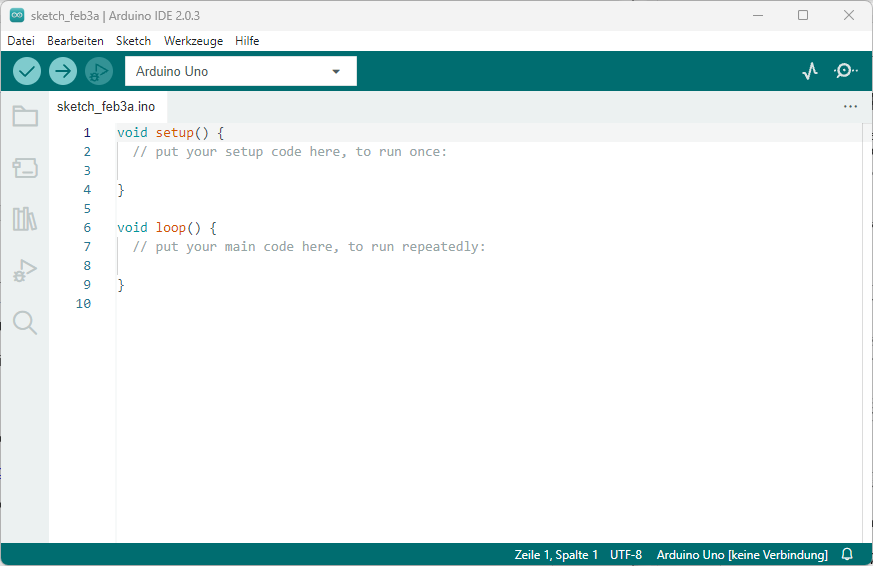 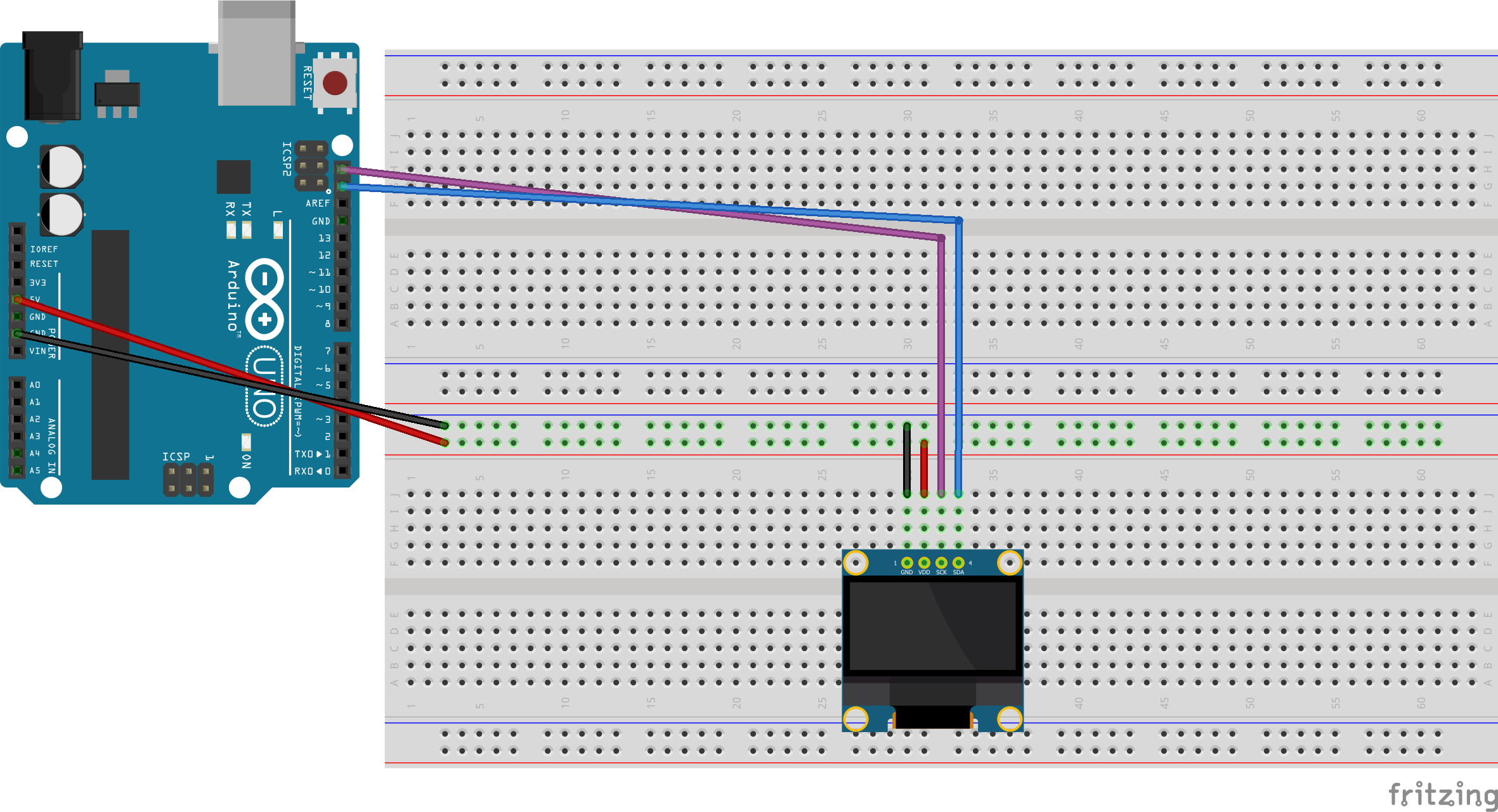 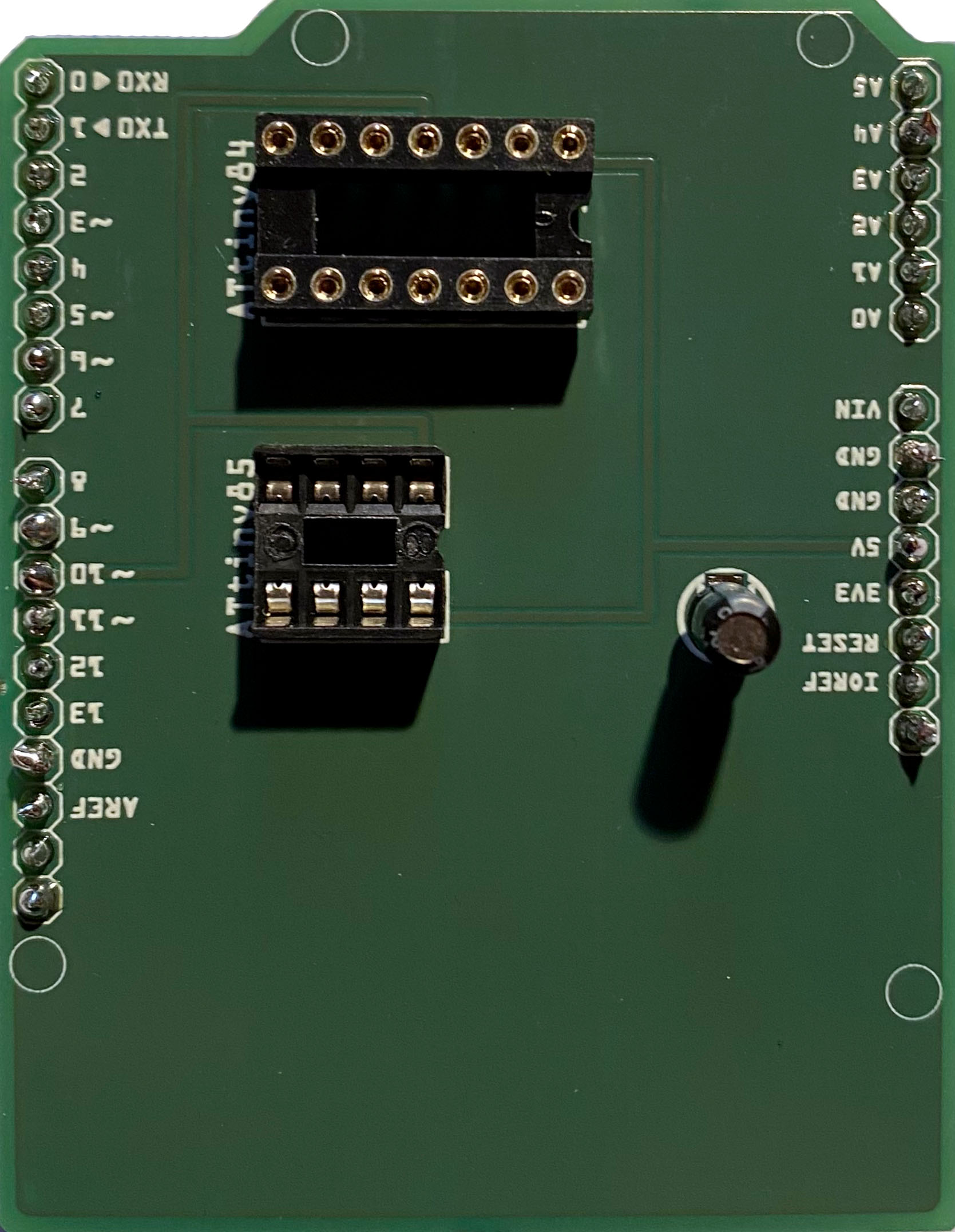 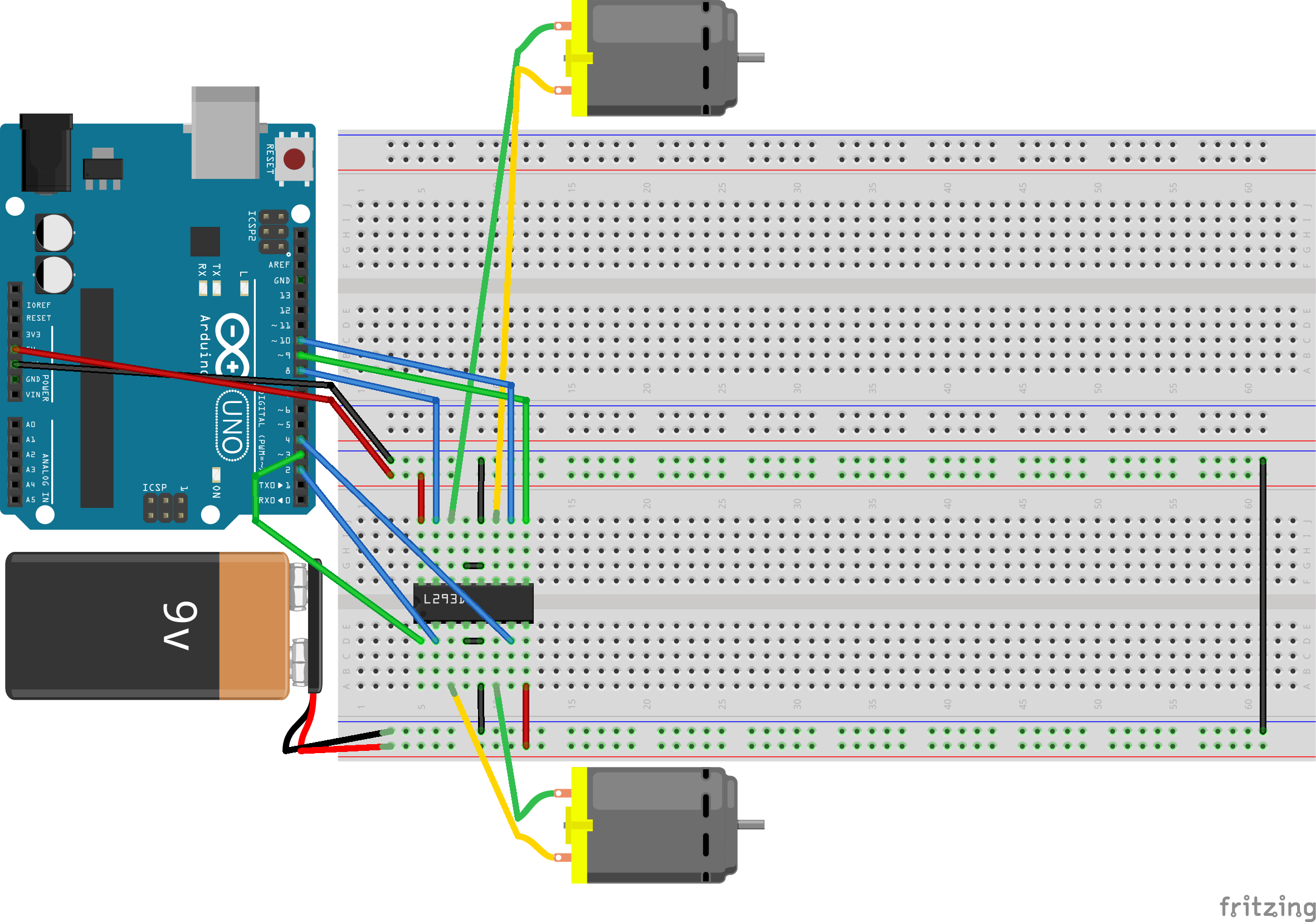 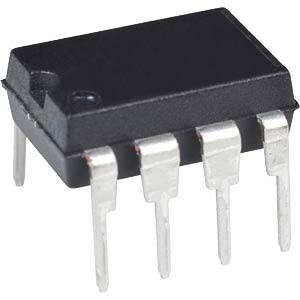 Verfasst von Beat Trachsler, KSK
Version 25.03.2023Schulbereich, Stufe GymnasiumVorkenntnisseGrundkenntnisse über Datenrepräsentation (z.B. ASCII)Bearbeitungsdauer6 - 10 DoppellektionenInhaltsverzeichnisInhaltsverzeichnis	iiEinleitung	1Posten I: Die Programmiersprache C++ und die Arduino IDE	2Die Entwicklungsumgebung Arduino IDE	3Zusammenfassung	5Posten II: Digitale Pins und das Breadboard	2Dimmen von LEDs mittels PWM	4Posten III: Programmierung des ATtiny85	6Posten IV: Digitale Werte erfassen und Bedingungen mit if	9Bedingungen mit if	9Posten V: H-Brückenschaltung und Funktionen	12H-Brückenschaltung	12Funktionen in C++	14Posten VI: I2C und die Ausgabe auf einem Display	16Literaturverzeichnis	19Anhang A: Lösungen	19Lösungen zum Posten I	19Lösungen zum Posten II	20Lösungen zum Posten III	20Lösungen zum Posten IV	21Lösungen zum Posten V	21Lösungen zum Posten VI	23Anhang B: Hilfsmittel	24B1 Das Breadboard	24B2 Widerstände	25B3 Arduino-Shield für die ISP des ATtiny85	25Anhang C: Hintergrundinformationen für die Lehrperson	26Wieso Modelleisenbahnen?	26Digital Command Control (DCC)	26EinleitungIn diesem Skript geht es um Mikrocontroller. Diese sind im Gegensatz zu Mikroprozessoren so organisiert, dass sie Interrupt-Controller, Taktgeber usw. bereits enthalten. Man spricht in diesem Zusammenhang oft auch von System-on-a-Chip (SoC). Sie werden daher traditionellerweise in der Steuerungstechnik verwendet. Behandelt wird in dieser Werkstatt die Programmierung von Einplatinen-Mikrocontrollern wie dem Arduino Uno und von Mikrocontrollern der ATtiny Serie. Zur Programmierung wird die Arduino IDE verwendet. Als Grundlage dient die Programmiersprache C++, die im Rahmen dieser Werkstatt erlernt werden kann. Angewandt wird das neu erworbene Wissen auf Modelleisenbahnen (Signale, Weichen, etc.).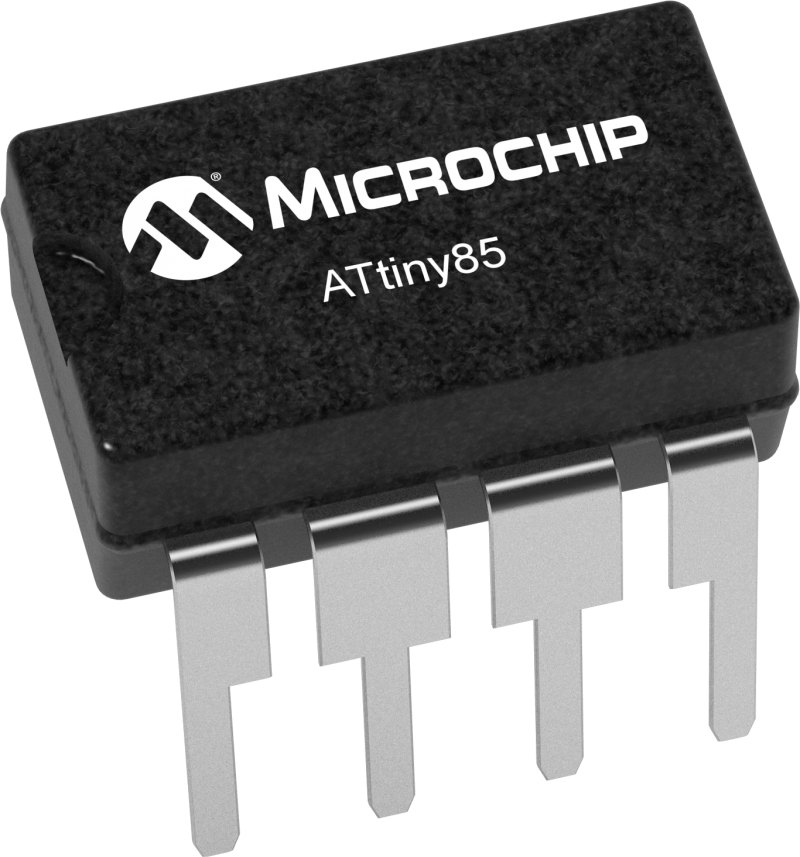 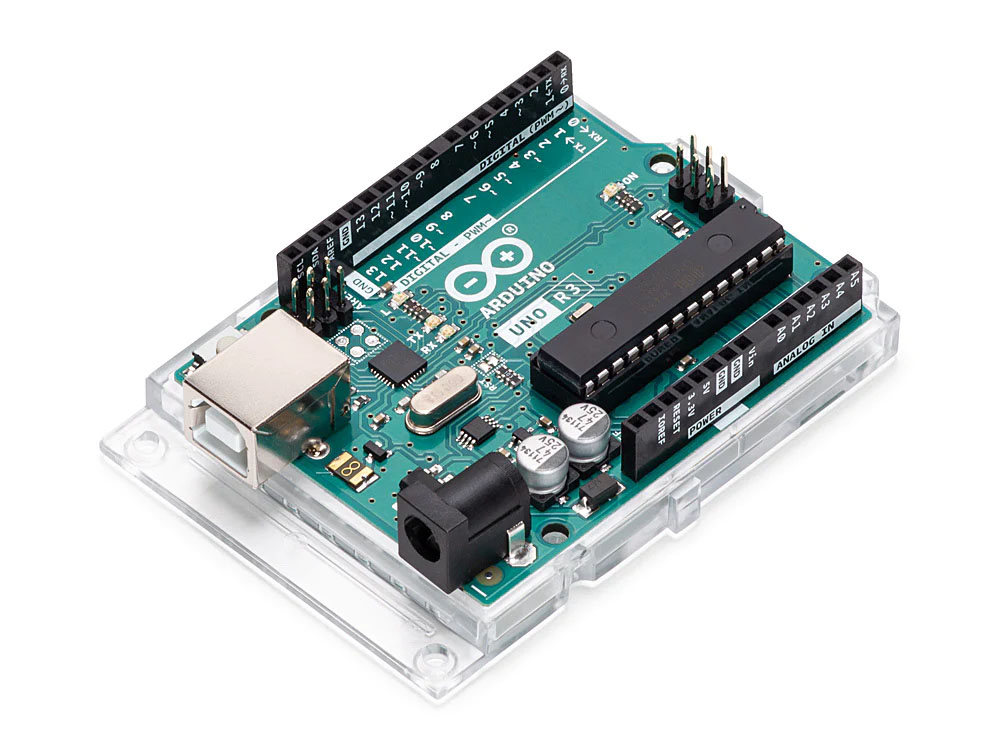 Abbildung 1: Arduino Uno und ATtiny85Die Werkstatt enthält neben der aufbauenden Theorie die folgenden, immer wiederkehrenden Bausteine, welche farblich hervorgehoben sind:Posten I: Die Programmiersprache C++ und die Arduino IDEC++ ist eine moderne Programmiersprache, welche es dem Programmierer erlaubt ein allgemeines Problem so zu formulieren, dass ein Computer (= Rechner) das Problem bearbeiten kann. Die nachfolgende Abbildung zeigt die Geschichte einiger Programmiersprachen.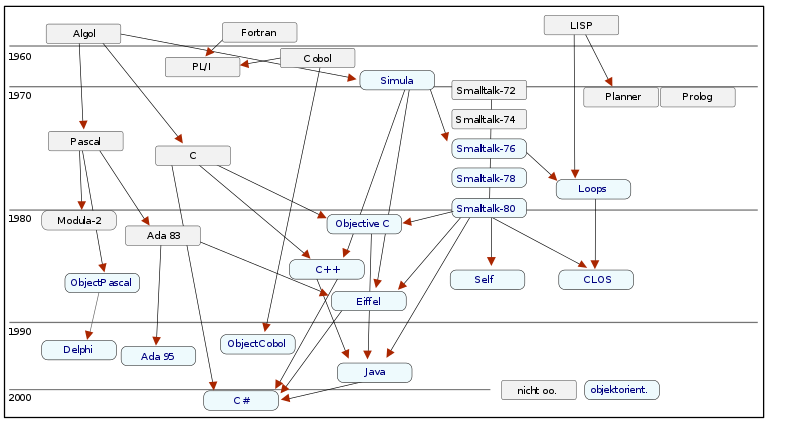 Abbildung 2: Geschichte der Programmiersprachen
Quelle: https://commons.wikimedia.org/wiki/File:History_of_object-oriented_programming_languages.svgDie unter dem Stichwort objektorientiert zusammengefassten Programmiersprachen werden oft als OOP-Sprachen für objektorientierte Programmiersprachen bezeichnet. Dabei werden die Rechenanweisungen (= Befehle) mit den Daten (Variablen etc.) zu einem Objekt verbunden. Im Gegensatz dazu nennt man Sprachen wie Basic, Pascal oder C prozedural, weil dort die einzelnen Teilprogramme oder Prozeduren im Vordergrund stehen. C++ ist also genau wie Java und C# eine objektorientierte Programmiersprache. Im Gegensatz zu Java ist C++ aber nicht plattformunabhängig, was für unser Thema zum Glück keine Rolle spielt, da wir ausschliesslich Mikrocontroller programmieren. Ausserdem sind C++-Programme in der Regel schneller als Java Programme, da sie direkt für die jeweilige Hardware optimiert werden können.Die Entwicklungsumgebung Arduino IDEDie Arduino IDE ist eine Entwicklungsumgebung zur Programmierung von Mikrocontrollern. Sie dient wegen ihrem einfachen, benutzerfreundlichen Aufbau oft als Einstiegsumgebung für Studierende, welche damit Mikrocontroller kennenlernen und C++ lernen wollen. Die Arduino IDE kann unter dem folgenden Link heruntergeladen werden:https://www.arduino.cc/en/softwareNach dem Start der Software kann man direkt mit dem Coden beginnen. Es ist auch, wie die folgende Abbildung zeigt, bereits eine Art Programmgerüst dafür vorhanden. Ausserdem sind die Zeilen nummeriert.Sämtliche Programmierbefehle, welche auf Zeile 3 ergänzt werden, gehören zum setup. Das bedeutet, dass sie nur einmal beim Start des Programms ausgeführt werden. Programmierbefehle, welche in die Lücke auf Zeile 8 eingefügt werden, gehören zum loop. Sie werden permanent wiederholt. Dies mag ungewohnt erscheinen, ist aber, wie wir sehen werden, für die Programmierung von Mikrocontrollern sehr praktisch.Das obige Beispiel zeigt, wie man mit der Arduino IDE Programme schreiben und auf dem Arduino Uno ausführen kann. Aber was steckt hinter den Programmierbefehlen «Serial.begin» und «Serial.println»? Mit  «Serial» wird ein C++-Objekt aufgerufen, das die USB-Schnittstelle vom Arduino Uno zur Arduino IDE repräsentiert. Damit lassen sich Zeichenketten oder später auch Speicherinhalte vom Arduino Uno aus auf dem seriellen Monitor der IDE ausgeben. Damit dies klappt, muss die Verbindung zuerst mit «Serial.begin» und der gewünschten Übertragungsrate (in unserem Beispiel 9600 Bit pro Sekunde) hergestellt werden. Der Befehl «println» gibt in der Folge die gewünschte Zeichenkette aus und wechselt auf eine neue Zeile («ln» für line). Die verwendete Schreibweise «Objekt.Methode» ist typisch für objektorientierte Programmiersprachen.ZusammenfassungArduino Programme enthalten immer ein setup und ein loop. Setup enthält dabei diejenigen Befehle, welche nur beim Programmstart ausgeführt werden, während die Befehle in loop permanent wiederholt werden.Für die Ausgabe auf dem seriellen Monitor der Arduino IDE wird das Serial-Objekt verwendet, das die USB-Schnittstelle des Arduino Uno verkörpert. Mit Serial.begin(9600); wird eine Verbindung mit Übertragungsrate 9600 Bit pro Sekunde hergestellt. Die Ausgabe von Daten erfolgt mit dem Befehl Serial.println(…).Mit dem Befehl delay(…) kann die Ausführung des Programms auf dem Arduino Uno um eine bestimmte Anzahl Millisekunden verzögert werden.Posten II: Digitale Pins und das BreadboardDer Arduino Uno ist ein Einplatinen-Mikrocontroller. Das bedeutet, dass sämtliche Bauteile auf einer Platine verbaut wurden. Dies ist zum einen die bereits verwendete USB-Schnittstelle. Daneben kann der Arduino Uno auch mit einem Netzteil verbunden werden, das den Arduino Uno mit einer Spannung von 7-12 V versorgt. Die Betriebsspannung des Mikrocontrollers beträgt jedoch standardmässig 5 V. Der Mikrocontroller ist derzeit ein ATmega328P der Firma Microchip mit einer Taktfrequenz von 16 MHz und einem Flash Speicher von 32 KB. Dieser verfügt über insgesamt 32 Beinchen oder Pins.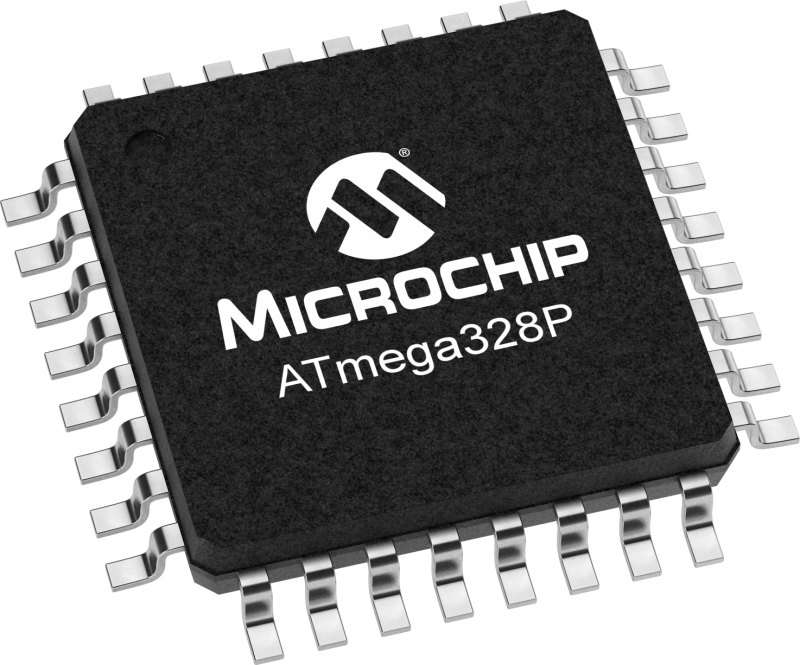 Abbildung 3: Mikrocontroller ATmega328PAuf der Platine des Arduino Uno sind diesen Pins Steckplätze zugeordnet, auf denen man Steckbrücken einstecken kann. Die folgende Abbildung zeigt die Zuordnung dieser Steckplätze zu den sogenannten Arduino Pins, welche für die Programmierung wichtig sind.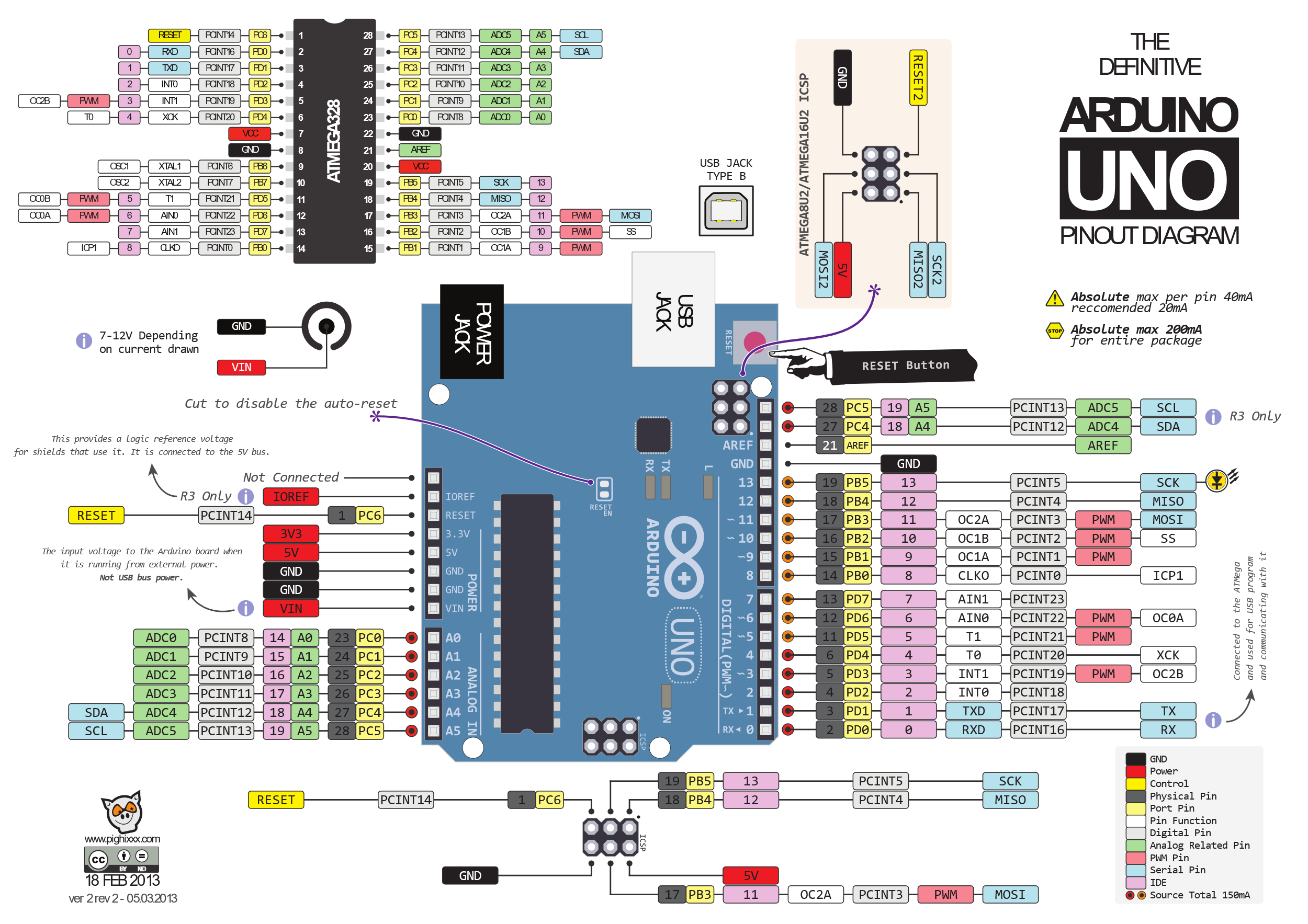 Abbildung 4: Beschriftung der Steckplätze beim Arduino Uno
Quelle: https://commons.wikimedia.org/wiki/File:Pinout_of_ARDUINO_Board_and_ATMega328PU.svgIm aktuellen Posten geht es um die digitalen Pins (0-13), von denen vorerst nur die Pins 2-13 zur Verfügung stehen. Dies liegt daran, dass die Pins 0 und 1 als Empfänger (RX) und Sender (TX) für die serielle Schnittstelle reserviert sind. Dort können beim Gebrauch des Serial-Objektes in der Arduino-IDE dieselben Daten empfangen werden wie über den USB-Anschluss. Würden diese Pins umprogrammiert, müsste man auf die serielle Schnittstelle zum Arduino Uno verzichten, was zumindest am Anfang sehr nachteilig wäre.Der Befehl «pinMode» im obigen Programm sorgt dafür, dass der digitale Pin 13 als OUTPUT- oder Ausgabe-Pin deklariert wird. Mit dem Befehl «digitalWrite» kann man beim Wert «HIGH» eine Spannung von 5 V anlegen oder diese mit dem Wert «LOW» zurück auf 0 V setzen. Andere Werte ausser «HIGH» und «LOW» ergeben bei einem digitalen Pin keinen Sinn.Dimmen von LEDs mittels PWMMit Pulsweitenmodulation (PWM) bezeichnet man in der Elektronik ein Rechtecksignal mit konstanter Periodendauer, wie es in der nachfolgenden Abbildung dargestellt ist.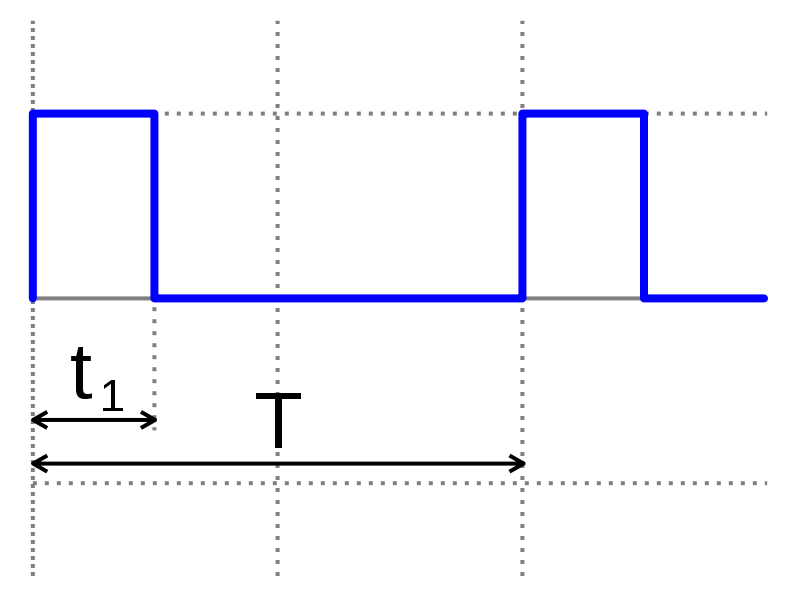 Abbildung 5 Pulsweitenmodulation mit konstanter Periode T
Quelle: https://commons.wikimedia.org/wiki/File:Pulse_wide_wave.svgWichtig ist dabei der prozentuale Anteil der Hochphase t1 an der gesamten Periodendauer T. In der obigen Abbildung beträgt dieser Anteil 25%. Das Signal liefert somit im Mittel 1.25 V. Beim Arduino Uno sind diejenigen digitalen Pins, welche PWM unterstützen, mit «~» gekennzeichnet. Das folgende Beispiel zeigt, wie man mit PWM eine LED dimmen kann.Auf der ersten Zeile im obigen Programmcode wird noch vor dem setup die Variable LEDPin mit dem Wert 11 initialisiert. Vorsicht! Das ist keine Gleichung wie in der Mathematik, sondern eine Zuweisung. Da die Variable zuoberst steht, ist sie global und kann sowohl im setup wie auch im loop verwendet werden. Der Datentyp «int» bedeutet, dass es sich bei dieser Variablen um einen ganzzahligen Wert handelt, was vor allem für die Speicherbelegung im Mikrocontroller von Bedeutung ist (Vgl. Tabelle 1). Im loop ist das Verhältnis der HIGH-Phase zur LOW-Phase aufgrund der Delay-Werte gerade 1 : 3, was der gewünschten Leuchtstärke von 25% gleichkommt.Dies lässt sich übrigens noch einfacher mit dem Befehl «analogWrite» erreichen, wie die folgenden Zeilen zeigen:void loop() {  analogWrite(LEDPin, 63);}Der Befehl «analogWrite» kann nur an den PWM-Ports verwendet werden. Der zweite Wert (hier 63) bezeichnet den Anteil t1 an der gesamten Periodendauer T = 255.Tabelle 1: Basisdatentypen auf dem Arduino UnoPosten III: Programmierung des ATtiny85Da der ATtiny85 ein Mikrocontroller ohne Platine ist, gestaltet sich die Programmierung etwas komplizierter. Es braucht dafür einen so genannten Programmer. Dafür kann der Arduino Uno verwendet werden. Damit das klappt, müssen wir den Arduino Uno auf diese Aufgabe vorbereiten. Dazu öffnen wir mit dem Menübefehl «Datei > Beispiele > 11.ArduinoISP > ArduinoISP» das Programm für die In-System-Programmierung (ISP). Dieses laden wir direkt auf den Arduino Uno, so dass es dort ausgeführt wird. Nun kann die eigentliche ISP des ATtiny85 beginnen.Für die ISP mit dem Arduino Uno brauchen wir zunächst eine passende Verdrahtung. Alternativ kann man das dafür erstellte Arduino Shield verwenden (Vgl. Anhang B3).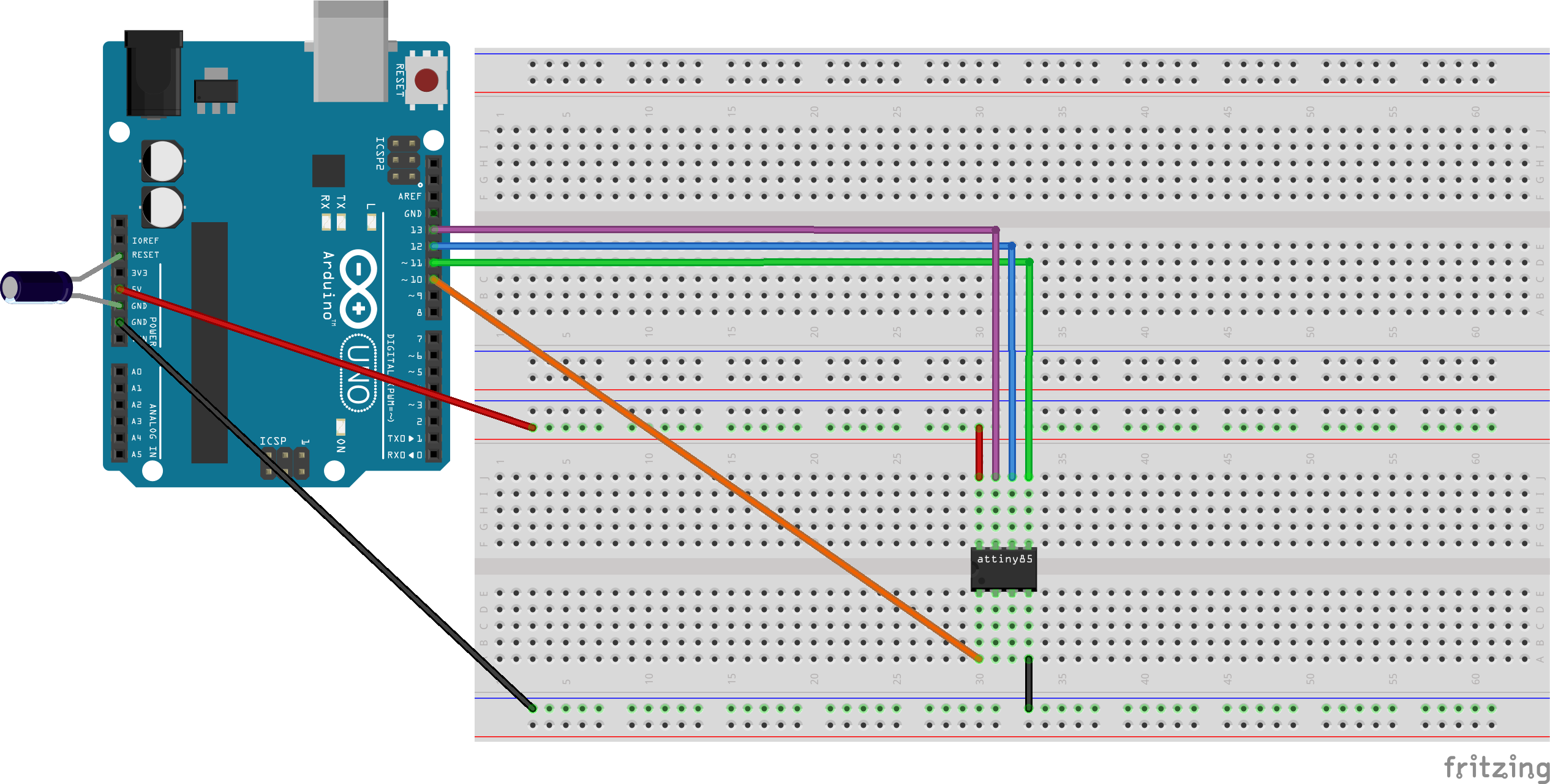 Abbildung 6 ISP des ATtiny85 mit dem Arduino UnoDer Kondensator zwischen dem Reset-Pin und dem GND-Pin des Arduino Uno hat eine Kapazität von 10 µF und dient dazu, die Reset-Funktion des Arduino Uno zu übersteuern, damit er als Programmer verwendet werden kann. Bevor wir mit der ISP beginnen, sollten wir nochmals kontrollieren, ob der ATtiny85 richtig eingesetzt ist. Die halbkreisförmige Kerbe auf der Oberseite des ATtiny85 sollte dabei wie in der obigen Abbildung nach Links zeigen. Das orange Kabel sollte direkt zum ATtiny-Pin mit dem • führen.Wenn diese Schaltung steht, kann man die Arduino IDE auf den ATtiny85 vorbereiten. Als erstes tragen wir mit dem Menübefehl «Datei > Einstellungen…» unter «Zusätzliche Boardverwalter-URLs» die folgende Adresse ein:https://raw.githubusercontent.com/damellis/attiny/ide-1.6.x-boards-manager/package_damellis_attiny_index.jsonDann lässt sich der Boardverwalter über die Seitenleiste installieren (Vgl. Abbildung unten).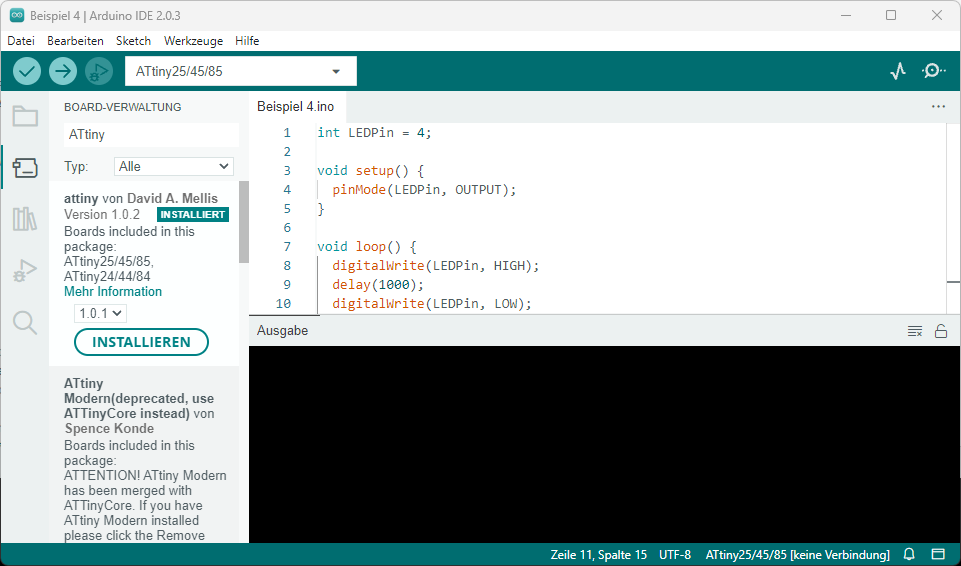 Dieser Schritt ist nur einmal nötig, da unsere IDE diese URL in den Einstellungen abspeichert. Die folgenden Schritte müssen aber bei jeder Programmierung eines neuen Mikrocontrollers angepasst werden:Mit dem Menübefehl «Werkzeuge > Board > attiny > ATtiny25/45/85» die korrekte Mikrocontroller-Familie auswählen (Vgl. Abbildung unten).Mit dem Menübefehl «Werkzeuge > Port» den korrekten Port auswählen. Damit dies klappt, muss der Arduino Uno per USB-Kabel verbunden sein.Mit dem Menübefehl «Werkzeuge > Clock > Internal 8 MHz» die gewünschte Taktfrequenz auswählen.Mit dem Menübefehl «Werkzeuge > Processor > ATtiny85» den gewünschten Mikrocontroller auswählen.Unter «Werkzeuge > Programmer» die Option «Arduino as ISP» auswählen (Vgl. Abbildung unten).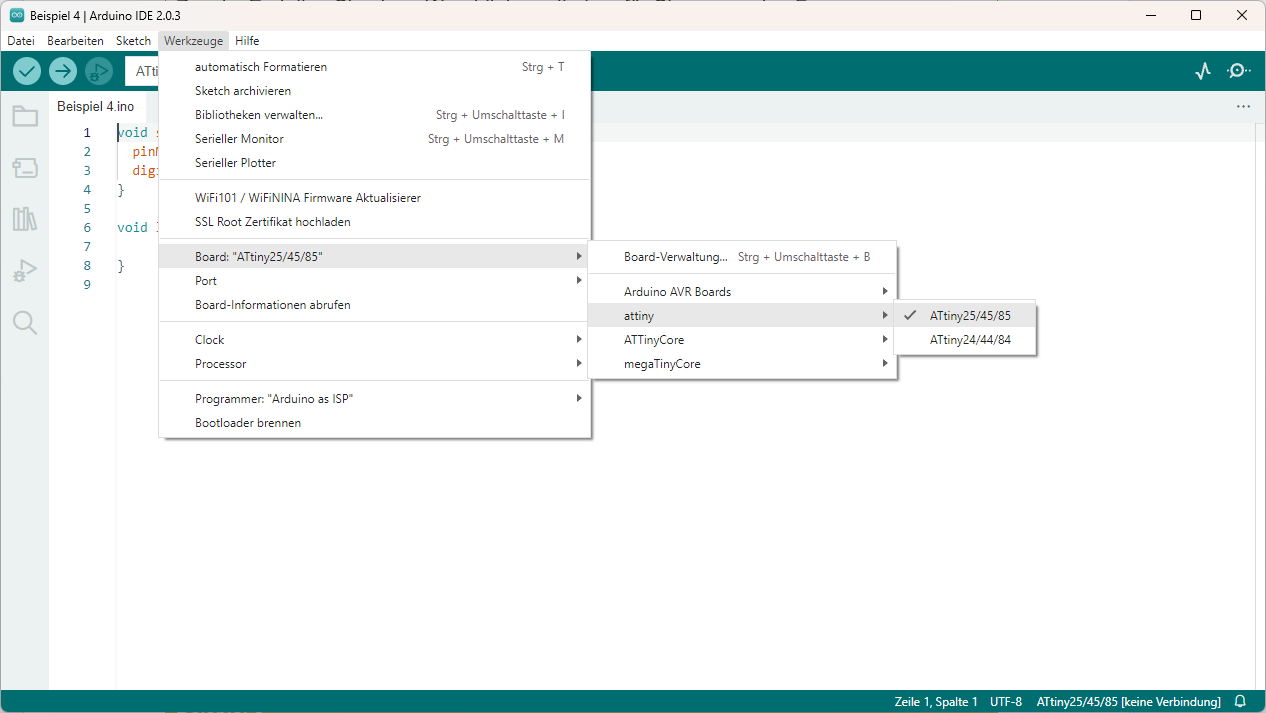 Wenn die Einstellungen gemacht wurden, können wir als erstes den Bootloader brennen. Dies ist nötig, weil der ATtiny85 standardmässig auf eine Taktfrequenz von 1 MHz eingestellt ist, wir aber eine Taktfrequenz von 8 MHz benötigen (Vgl. oben). Dieser Schritt ist nur einmal vor der ersten Verwendung notwendig. Dazu rufen wir den Menübefehl «Werkzeuge > Bootloader brennen» auf.Die nachfolgende Abbildung zeigt die Nummerierung der so genannten Arduino-Pins beim ATtiny85. Leider stimmt sie offensichtlich nicht mit der Nummerierung der ATtiny-Pins überein.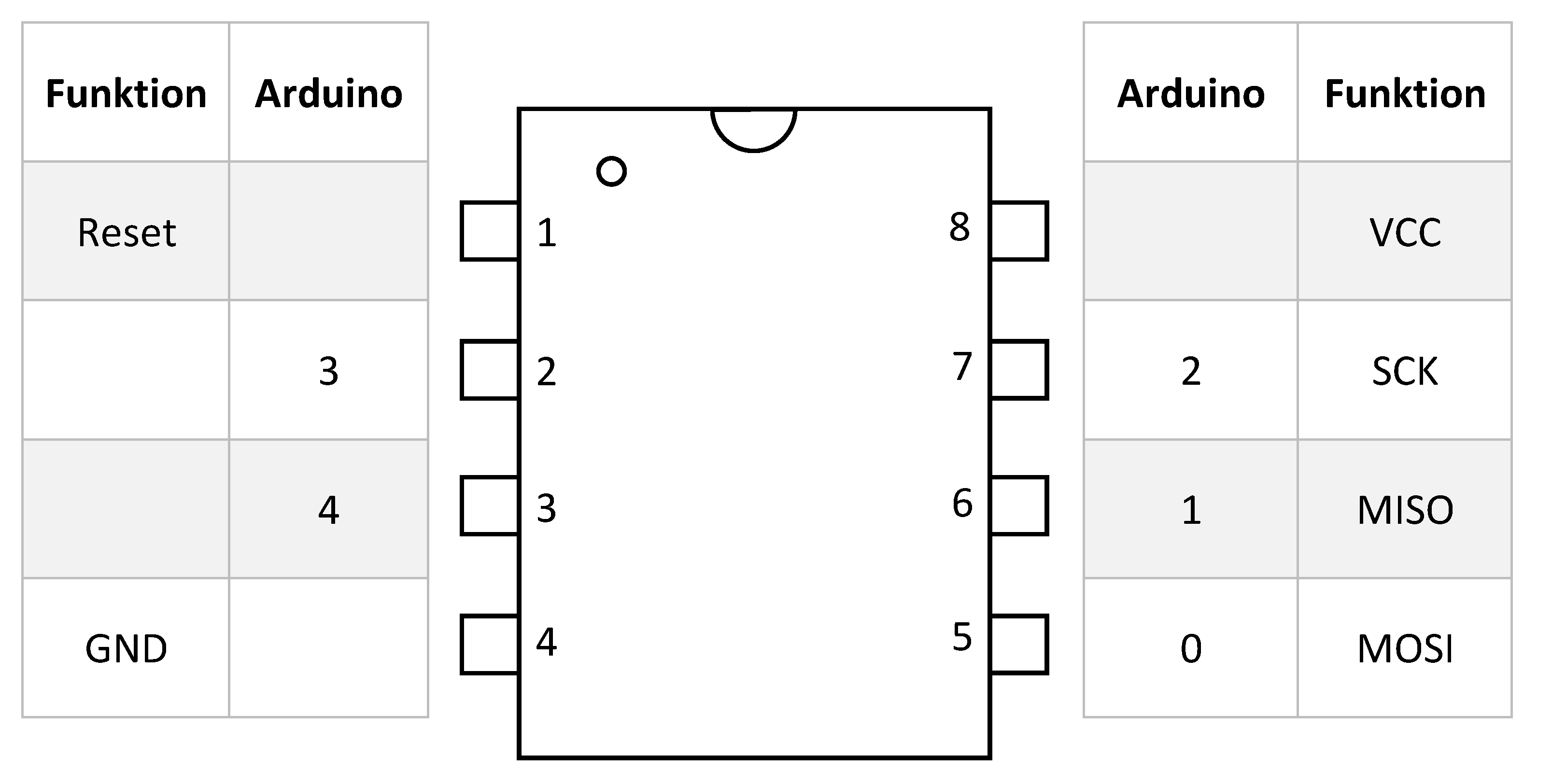 Abbildung 7 Nummerierung der Pins beim ATtiny85
Posten IV: Digitale Werte erfassen und Bedingungen mit ifSelbstverständlich können die digitalen Steckplätze des Arduino Uno auch verwendet werden, um digitale Signale zu erfassen. Dafür wird der Befehl «digitalRead» verwendet, der entweder «HIGH» oder «LOW» zurückgibt. Wie man ihn einsetzt, zeigt das folgende Beispiel.Der Befehl «pinMode» hat im obigen Code als zweiten Parameter den Wert INPUT. Damit wird der digitale Pin 2 auf Eingang geschaltet. Somit kann man weiter unten im loop mit dem Befehl «digitalRead» gefolgt vom passenden Pin als Parameter einen Wert einlesen. Da es sich um einen digitalen Pin handelt, ist der eingelesene Wert entweder 1 (HIGH) oder 0 (LOW). Dieser Wert wird der Variablen «value» vom Datentyp int zugewiesen. Der Befehl «Serial.print» gibt den Text in der Klammer auf dem seriellen Monitor aus, schaltet jedoch die Zeile noch nicht weiter.Aber wozu dient eigentlich der 10 kΩ Widerstand in der obigen Schaltung? Diese Frage lässt uns tief in die Elektronik eintauchen. Es handelt sich nämlich um einen so genannten Pull-down-Widerstand. Er wird gebraucht, damit der obige Schaltkreis definiert ist. Würde man ihn weglassen, würde der Arduino Uno am digitalen Pin 2 keine vernünftigen Messdaten erhalten. Der Wert würde permanent zwischen 0 und 1 wechseln.Bedingungen mit ifBedingungen erlauben uns, den Code zu gliedern. Abhängig von der Bedingung kann entweder die eine oder eine andere Befehlsfolge ausgeführt werden. Wie das funktioniert, zeigt das folgende Beispiel.Zu Beginn des loop wird der mit «digitalRead» eingelesene Wert unter der Variable «buttonPressed» abgespeichert. Diese Variable hat neu den Datentyp bool, da sie ja nur entweder true (HIGH) oder false (LOW) sein kann. Hier zeigt sich eine Besonderheit von C und C++. Die Grenzen zwischen den Basisdatentypen sind nicht so strikt wie beispielsweise in Java. Man könnte diesen Wert problemlos wie beim letzten Beispiel in einer Variablen des Datentyps int speichern. Das würde aber viel mehr Speicher belegen.Auf der nächsten Zeile folgt die Bedingung mit if. Wenn die Variable «buttonPressed» den Wert true enthält, wird der Befehl auf der nächsten Zeile ausgeführt, der «LEDPin» wird somit auf HIGH gesetzt. Anderenfalls wird der Befehl nach dem else ausgeführt, der den «LEDPin» auf LOW setzt. Dies lässt sich wie folgt verallgemeinern.if ( Bedingung ) {	if-Block}else{	else-Block}Block CPosten V: H-Brückenschaltung und FunktionenH-BrückenschaltungEine H-Brückenschaltung ist eine H-förmige Anordnung von elektronischen Bauteilen, welche in der Elektronik an verschiedenen Stellen gewinnbringend eingesetzt wird. In diesem Posten geht es um H-Brückenschaltungen zur Motorsteuerung. Schematisch lassen sich diese wie folgt darstellen: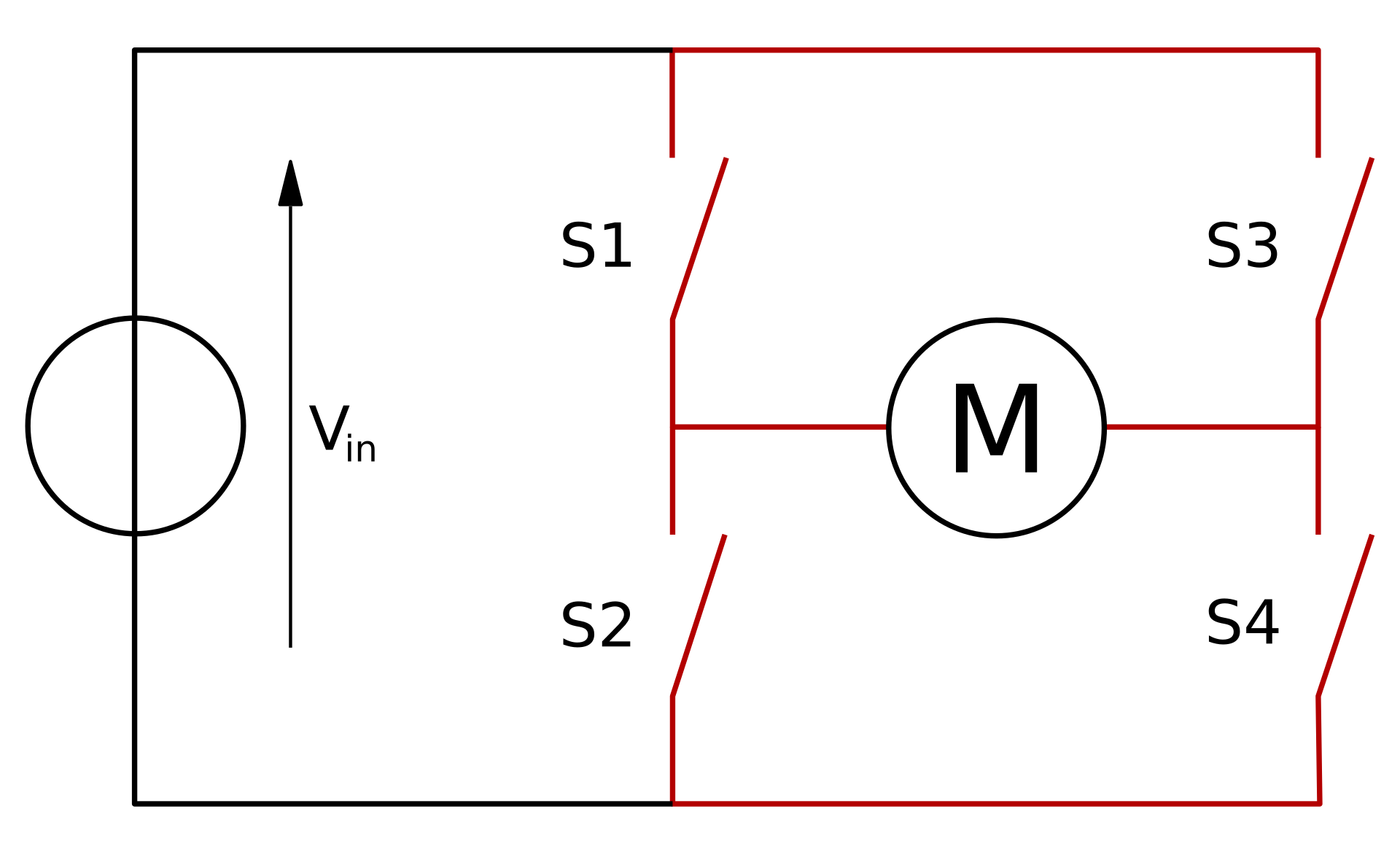 Abbildung 8 H-Brückenschaltung für einen Motor
Quelle: https://commons.wikimedia.org/wiki/File:H_bridge.svgMit einer H-Brückenschaltung lässt sich der Motor in zwei Richtungen (vorwärts und rückwärts) betreiben. Dies ist in der folgenden Abbildung schematisch dargestellt: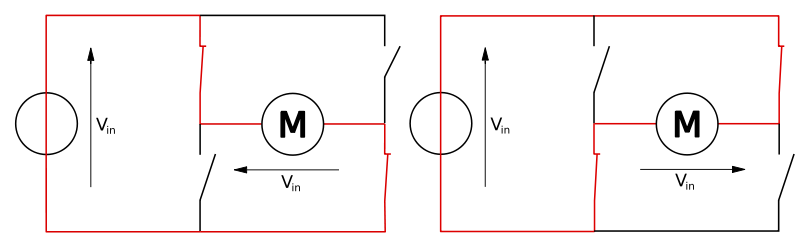 Abbildung 9 Zwei Schaltzustände der H-Brückenschaltung
Quelle: https://commons.wikimedia.org/wiki/File:H_bridge_operating.svg Die öffnenden und schliessenden Schalter S1-S4 werden in der Elektronik durch einen integrierten Schaltkreis (IC) gesteuert. Man verwendet dazu oft das Bauteil L293D, weil es mit Stromstärken von bis zu 1.2 A klarkommt. Dies ist für unsere Zwecke ausreichend. Mit der L293D kann man sogar zwei Motoren gleichzeitig steuern (Vgl. Abbildung unten).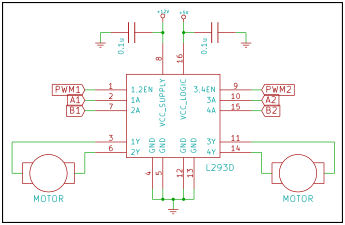 Abbildung 10 Schaltschema des Bauteils L293D
Quelle: https://nathandumont.com/blog/h-bridge-tutorialDas obige Beispiel zeigt, dass man mit einer H-Brücke einen Gleichstrommotor steuern kann. Die digitalen Pins 2 und 4 sind dabei zur Bestimmung der Richtung notwendig. Der PWM-Pin 3 kann zur Regulierung des Motors verwendet werden. Damit kann man die Geschwindigkeit steuern.Funktionen in C++Funktionen dienen in C++ dazu, oft verwendeten Code abzukürzen. Sie kennen das vielleicht von Makros aus Ihrem Tabellenkalkulationsprogramm. Das folgende Beispiel zeigt, wie man die Motorsteuerung aus dem letzten Abschnitt benutzerfreundlicher gestalten kann.Die neuen Befehle «forward» und «backward» sehen auf den ersten Blick ganz ähnlich aus wie setup und loop. Dies liegt daran, dass auch setup und loop Funktionen sind. Der Unterschied besteht darin, dass setup und loop von der Arduino IDE vorgegeben sind. Wenn wir eigene Funktionen programmieren, können wir die Namen dieser Funktionen (fast) frei wählen (Stichwort ASCII). Die Variablen in den runden Klammern nach dem Funktionsnamen (hier: speed) können ebenfalls beliebig benannt werden. Es handelt sich um so genannte Parameter, mit denen man Werte an die Funktion übergeben kann, z.B. 255 oder 128 als Geschwindigkeit. Der Ausdruck «void» bedeutet, dass die Funktionen keine Werte zurückgeben, wohingegen die Funktion digitalRead entweder HIGH oder LOW zurückgibt.Posten VI: I2C und die Ausgabe auf einem DisplayIn diesem Posten geht es darum, Text und Grafik auf einem angehängten Display auszugeben. Dafür stehen viele Displays mit unterschiedlicher Auflösung und Technologie zur Verfügung. Eine relativ neue Technologie bieten die OLED-Displays. Es handelt sich dabei um organische LEDs, welche kostengünstiger hergestellt werden können als herkömmliche LED-Displays. Wir verwenden OLED Displays mit einer Diagonale von 0.96" und einer Auflösung von 128 x 64 Pixeln (Vgl. Abbildung unten).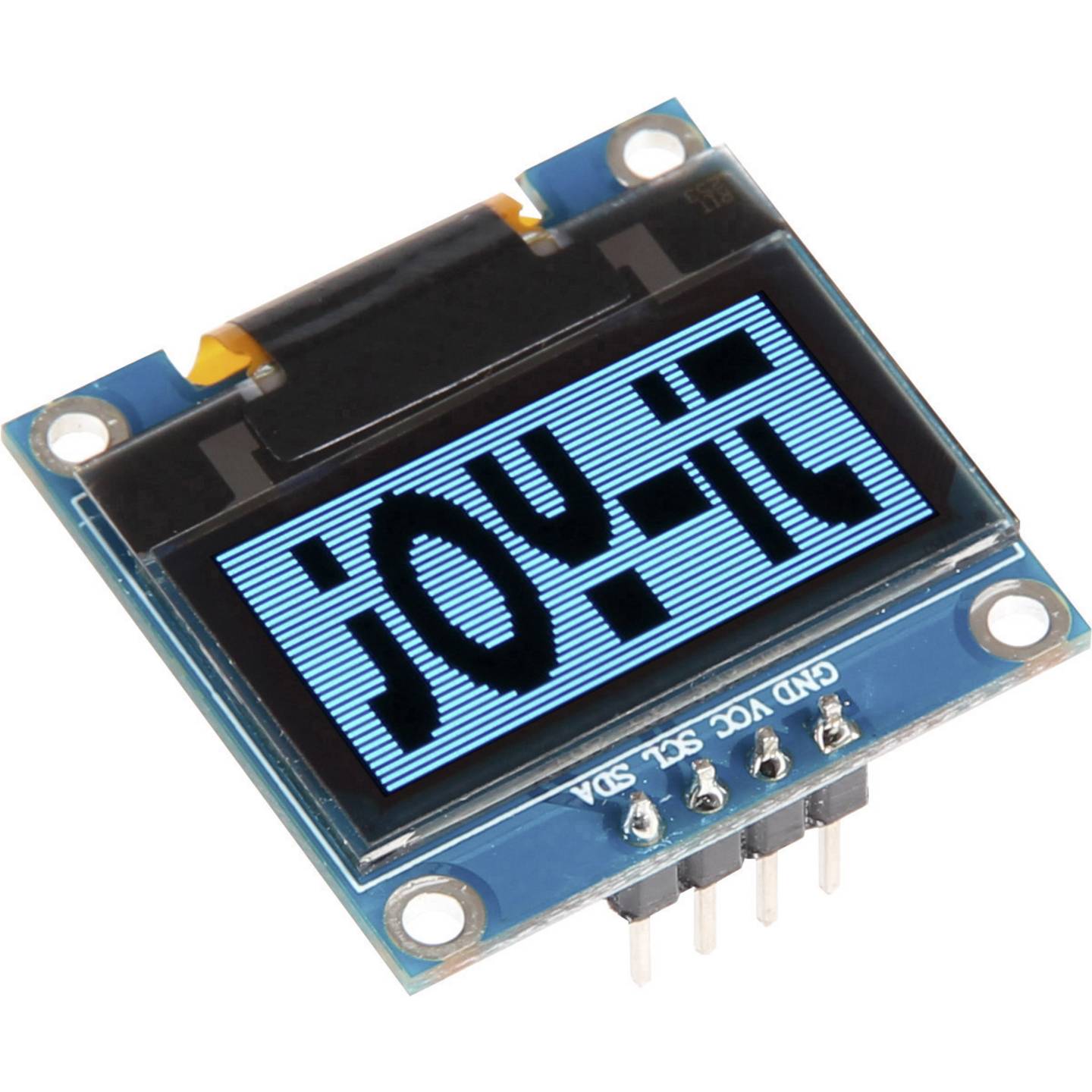 Abbildung 11 OLED Display mit 128 x 64 px, 0.96"Ein solches Display lässt sich über I2C mit dem Arduino Uno verbinden. Die Abkürzung steht für Inter-Integrated Circuit. Dabei handelt es sich um einen seriellen Datenbus zur Übermittlung von Informationen zwischen Bauteilen wie Sensoren, Displays, etc. und dem Mikrocontroller. Der Arduino unterstützt I2C standardmässig auf den analogen Pins A4 und A5 bzw. auf den eigens dafür markierten Steckplätzen SDA (Serial Data) und SCL (Serial Clock)Die folgende Abbildung zeigt das Koordinatensystem in der Computergrafik:Tabelle 2: Logische Operatoren in C++Anhang A: LösungenLösungen zum Posten IAufgabe 1void setup() {  Serial.begin(9600);}void loop() {  Serial.println("Hello World!");}Zusatzvoid setup() {  Serial.begin(9600);}void loop() {  Serial.println("Hello World!");  delay(5000);}Lösungen zum Posten IIAufgabe 2void setup() {  pinMode(13, OUTPUT);}void loop() {  digitalWrite(13, HIGH);  delay(3000);  digitalWrite(13, LOW);  delay(2000);}Aufgabe 3int LEDPin = 11;void setup() {  pinMode(LEDPin, OUTPUT);}void loop() {  digitalWrite(LEDPin, HIGH);  delay(4);  digitalWrite(LEDPin, LOW);  delay(1);}Lösungen zum Posten IIIAufgabe 4int redLEDPin = 0;int yellowLEDPin = 1;int greenLEDPin = 2;void setup() {  pinMode(redLEDPin, OUTPUT);  pinMode(yellowLEDPin, OUTPUT);  pinMode(greenLEDPin, OUTPUT);}void loop() {  digitalWrite(greenLEDPin, LOW);  digitalWrite(redLEDPin, HIGH);  delay(1000);  digitalWrite(redLEDPin, LOW);  digitalWrite(yellowLEDPin, HIGH);  delay(1000);  digitalWrite(yellowLEDPin, LOW);  digitalWrite(greenLEDPin, HIGH);  delay(1000);}Lösungen zum Posten IVAufgabe 5int inputPin = 2;int LEDPin = 13;void setup() {  pinMode(inputPin, INPUT);  pinMode(LEDPin, OUTPUT);}void loop() {  bool buttonPressed = digitalRead(inputPin);  if(buttonPressed) {    digitalWrite(LEDPin, LOW);  }  else {    digitalWrite(LEDPin, HIGH);  }}Lösungen zum Posten VAufgabe 6int hBridge1A = 2;int hBridge12Enable = 3;int hBridge2A = 4;void setup() {  pinMode(hBridge1A, OUTPUT);  pinMode(hBridge12Enable, OUTPUT);  pinMode(hBridge2A, OUTPUT);}void loop() {  digitalWrite(hBridge1A, HIGH);  digitalWrite(hBridge2A, LOW);  analogWrite(hBridge12Enable, 255);  delay(3000);  digitalWrite(hBridge1A, LOW);  digitalWrite(hBridge2A, HIGH);  analogWrite(hBridge12Enable, 127);  delay(4000);}Aufgabe 7int hBridge1A = 2;int hBridge12Enable = 3;int hBridge2A = 4;int hBridge3A = 8;int hBridge34Enable = 9;int hBridge4A = 10;void setup() {  pinMode(hBridge1A, OUTPUT);  pinMode(hBridge12Enable, OUTPUT);  pinMode(hBridge2A, OUTPUT);  pinMode(hBridge3A, OUTPUT);  pinMode(hBridge34Enable, OUTPUT);  pinMode(hBridge4A, OUTPUT);}void motorAForward(int speed){  digitalWrite(hBridge1A, HIGH);  digitalWrite(hBridge2A, LOW);  analogWrite(hBridge12Enable, speed);}void motorABackward(int speed){  digitalWrite(hBridge1A, LOW);  digitalWrite(hBridge2A, HIGH);  analogWrite(hBridge12Enable, speed);}void motorBForward(int speed){  digitalWrite(hBridge3A, HIGH);  digitalWrite(hBridge4A, LOW);  analogWrite(hBridge34Enable, speed);}void motorBBackward(int speed){  digitalWrite(hBridge3A, LOW);  digitalWrite(hBridge4A, HIGH);  analogWrite(hBridge34Enable, speed);}void loop() {  motorAForward(255);  // forward  motorBForward(255);  delay(2000);  motorAForward(255);  // to the right  motorBForward(127);  delay(2000);  motorABackward(255); // backward  motorBBackward(255);  delay(2000);}Lösungen zum Posten VIAufgabe 8#include <SPI.h>#include <Wire.h>#include <Adafruit_GFX.h>#include <Adafruit_SSD1306.h>#define SCREEN_WIDTH 128 // OLED display width, in pixels#define SCREEN_HEIGHT 64 // OLED display height, in pixels#define OLED_RESET     -1 // Reset pin # (or -1 if sharing Arduino reset pin)#define SCREEN_ADDRESS 0x3C ///< See datasheet for Address; 0x3D for 128x64, 0x3C for 128x32Adafruit_SSD1306 display(SCREEN_WIDTH, SCREEN_HEIGHT, &Wire, OLED_RESET);int x = 10;  // x startint y = 10;  // y startint v = 2;   // speed in x-directionint w = 3;   // speed in y-directionvoid setup() {  display.begin(SSD1306_SWITCHCAPVCC, SCREEN_ADDRESS);}void loop() {  display.clearDisplay();  display.drawPixel(x, y, SSD1306_WHITE);  x = x + v;  y = y + w;  if (x > SCREEN_WIDTH || x < 0) {      v = - v;  }  if (y > SCREEN_HEIGHT || y < 0) {    w = - w;  }  display.display();}Anhang B: HilfsmittelB1 Das BreadboardBreadboards oder Steckplatinen dienen in der Elektronik als Grundlage für die Entwicklung von Schaltungen. Die folgende Abbildung zeigt die interne Verdrahtung eines Breadboards.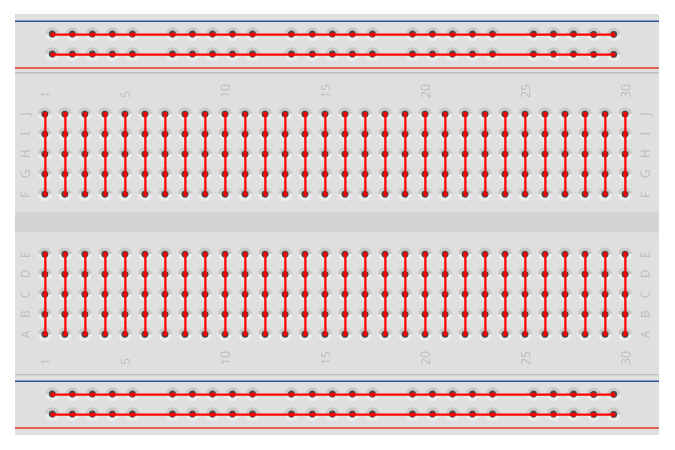 Abbildung 12 Interne Verdrahtung des Breadboards
Quelle: https://www.datenreise.de/raspberry-pi-wie-verwendet-man-ein-breadboard-steckplatine-anleitung/B2 WiderständeDie Stärke eines Widerstandes wird in der Masseinheit Ohm (Ω) angegeben. Statt eines Zahlenwertes werden aber Farbcodes zur Bestimmung von Widerständen eingesetzt. Wie das geht, zeigt die folgende Tabelle: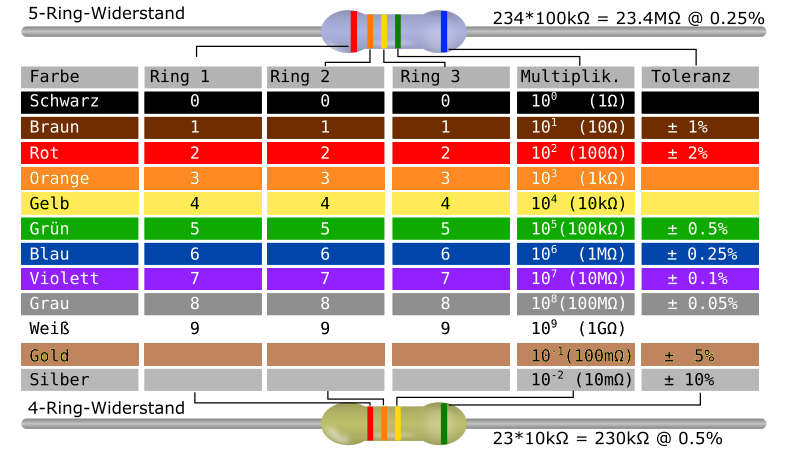 Abbildung 13 Farbcodes von Widerständen
Quelle: https://openclipart.org/detail/250258/resistor-color-code-table-germanWiderstände treten in dieser Werkstatt hauptsächlich in zwei Situationen auf:als Vorwiderstände von Bauteilen wie LEDs, Optokopplern, etc. In dieser Funktion werden sie meist so bemessen, dass die Stromstärke unter 0.02 A liegt (U = R · I).als Pull-down- oder Pull-up-Widerstände, um einen Schaltkreis zu schliessen. In dieser Funktion sind sie in der Regel hochohmig, z.B. 10 kΩ.B3 Arduino-Shield für die ISP des ATtiny85Das nachfolgend abgebildete Arduino-Shield wurde eigens für diesen Kurs konzipiert. Es erlaubt die ISP für den ATtiny85 und für den grösseren ATtiny84. Bei beiden Mikroprozessoren ist darauf zu achten, dass sie korrekt auf dem IC-Sockel platziert werden. Die halbkreisförmige Kerbe auf dem IC-Sockel muss mit der halbkreisförmigen Einbuchtung auf dem ATtiny85 übereinstimmen.Abbildung 14 Arduino-Shield für ISP    Anhang C: Hintergrundinformationen für die LehrpersonWieso Modelleisenbahnen?Nach Ansicht des Autors sind Modelleisenbahnen ein ideales Übungsfeld für den Umgang mit Mikrocontrollern. Zum einen liegt die Betriebsspannung gängiger Systeme im Mittel bei 20 V und somit in einem für die Schülerinnen und Schüler ungefährlichen Bereich. Zum anderen haben viele Schülerinnen und Schüler bereits einen Bezug zu Modelleisenbahnen, und sei es nur über die Brio-Bahn, mit der sie als Kleinkinder gespielt haben. Die Modellwelt ermöglicht ausserdem, Erfahrungen in einem Umfeld zu sammeln, das in direktem Bezug zur Realität steht. So sind mittlerweile täuschend echte Modellbahnsignale im Fachhandel erhältlich.Digital Command Control (DCC)Digital Command Control ist ein Übertragungsstandard für Steuersignale von Modell-Loks, Bahnsignalen, Weichen, etc. über die Betriebsspannung der Schienen. Es handelt sich dabei um eine einfache Form der seriellen Kommunikation mit Rechtecksignalen (Vgl. Abbildung).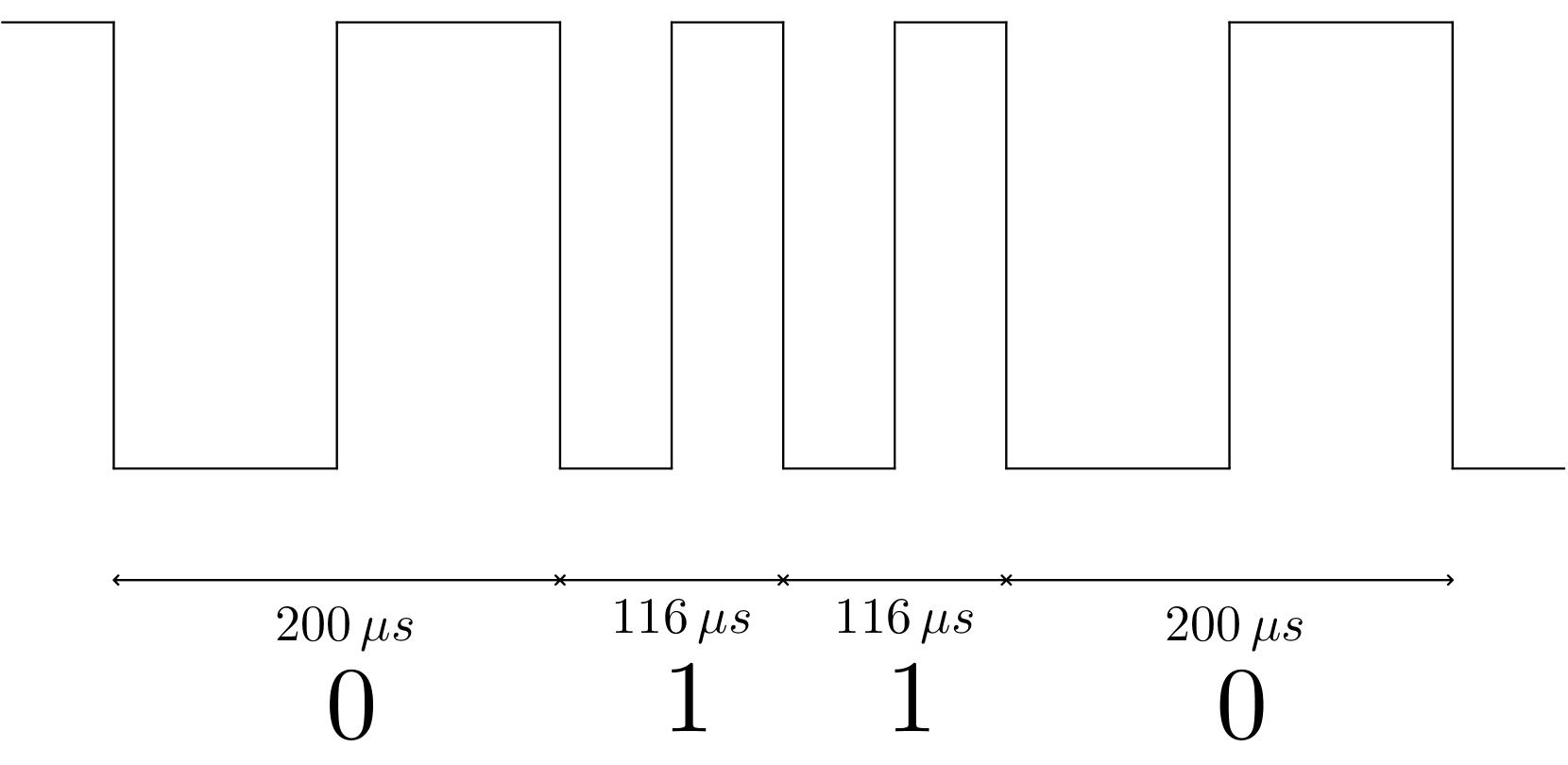 Abbildung 15 DCC-SignalDie Codierung der Signale folgt einem relativ einfachen Muster mit einer Präambel von Eins-Bits gefolgt von mehreren Adress- und Datenbytes. Den Abschluss bildet ein Prüfbyte zur Fehlererkennung. Ergänzend zu dieser Arbeit wurde eine Arduino Library mit Beispielen für unsere Schülerinnen und Schüler erstellt. Sie finden sie auf SwissEduc als Begleitmaterial zu dieser Werkstatt.Alternativ kann auch die DCC-Library von Alex Shepherd verwendet werden, welche in der Arduino-IDE verlinkt ist. Weitere Informationen zur Modelleisenbahnsteuerung mit DCC finden Sie unter dem folgenden Link:https://www.nmra.org/sites/default/files/standards/sandrp/pdf/s-9.2.1_dcc_extended_packet_formats.pdf Beispiele	Die Beispiele dienen zur Illustration der behandelten Theorie.TabellenTabellen dienen zur Erklärung von Datentypen und Operatoren.AufgabenDie Aufgaben dienen zur schrittweisen Erarbeitung des Lernstoffs. Zu jeder Aufgabe existiert eine detaillierte Beispiellösung.AnwendungsaufgabenDie Anwendungsaufgaben sollen die Verbindung zur Praxis in der Informatik herstellen. Hier können Sie das Gelernte ausprobieren.Beispiel 1Der erste Schritt in einer neuen Programmiersprache ist traditionellerweise das «Hello World!». Gelingt die Ausgabe davon, ist der Anfang geschafft. Dafür müssen wir zuerst den Arduino Uno über ein USB-Kabel mit dem Computer verbinden, auf dem wir die IDE gestartet haben. Daraufhin können wir im Menü «Werkzeuge» den gewünschten Port auswählen. Er ist mit «(Arduino Uno)» gekennzeichnet (Vgl. Abbildung unten).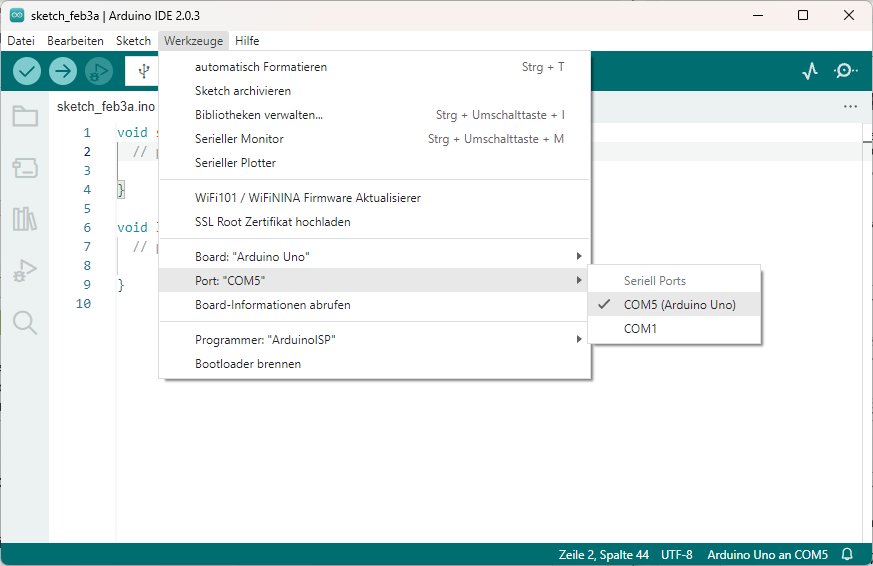 Schliesslich geben wir den folgenden Code ein, wobei wir die beiden mit «//» beginnenden Zeilen löschen können. Es handelt sich dabei lediglich um Kommentare.void setup() {  Serial.begin(9600);  Serial.println("Hello World!");}void loop() {}Dabei ist zu beachten, dass in C++ jeder Programmierbefehl am Zeilenende mit «;» abgeschlossen werden muss. Mit der Schaltfläche «» oder dem Menübefehl «Sketch > Hochladen» lässt sich das Programm auf den Arduino Uno hochladen und ausführen. Damit man die Rückmeldung an die IDE sehen kann, braucht man noch einen seriellen Monitor. Dieser lässt sich mit dem Menübefehl «Werkzeuge > Serieller Monitor» aufrufen. Daraufhin erscheint in der unteren Hälfte des Fensters der serielle Monitor, welcher unser «Hello World!» anzeigt.Aufgabe 1Verändern Sie das obige Programm so, dass die Ausgabe von «Hello World!» beliebig oft wiederholt wird. Zusatz: Verwenden Sie den Befehl «delay(<Anzahl Millisekunden>);» um die Ausgabe von «Hello World!» alle 5 Sekunden zu wiederholen.Beispiel 2In diesem Beispiel geht es darum, ein Programm zu schreiben, das eine LED, welche wir auf dem Breadboard verdrahten, zum Leuchten bringt. Dafür benötigt man zunächst ein bisschen Physik. Würde die LED direkt mit den 5 V unseres Arduino Boards angesteuert, würde sie sofort verglühen. Daher wird ein Vorwiderstand benötigt. Dieser beträgt bei einer LED und der Betriebsspannung von 5 V gerade 220 Ω (Farbcode Rot-Rot-Braun). Zunächst geht es somit darum, die nachfolgend abgebildete Schaltung auf dem Breadboard nachzubauen. GND bedeutet dabei Ground, übersetzt Boden. Das entspricht in der Regel dem Minuspol. Dort kommt immer das kurze Beinchen der LED hin.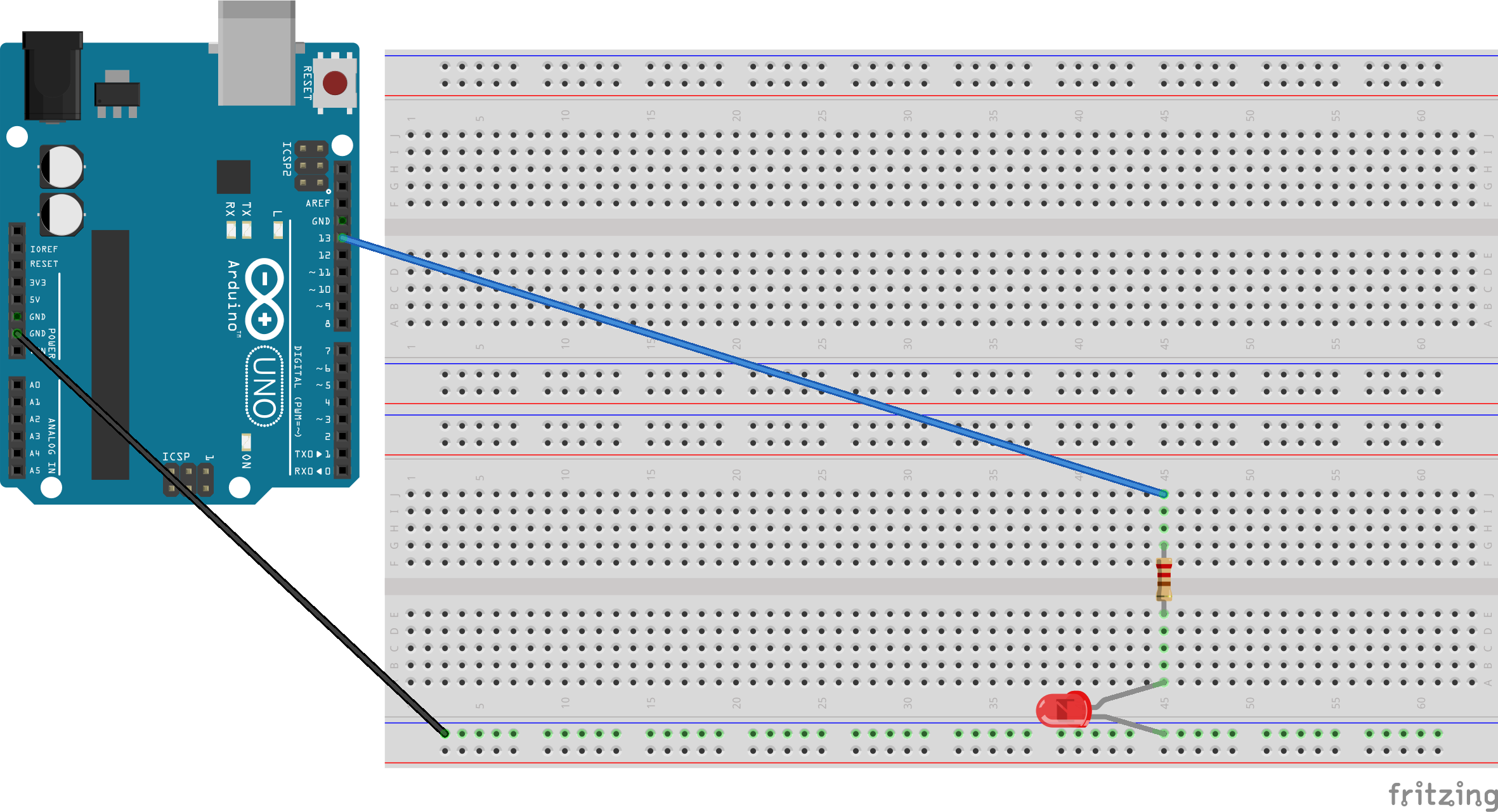 Der folgende Programmcode lässt die LED permanent leuchten. Zu beachten ist dabei, dass auch die boardinterne LED am Steckplatz 13 leuchtet. Das ist eine Besonderheit dieses Steckplatzes.void setup() {  pinMode(13, OUTPUT);  digitalWrite(13, HIGH);}void loop() {}Aufgabe 2Verändern Sie das obige Programm so, dass die LED jeweils 3 Sekunden leuchtet und anschliessend 2 Sekunden ausgeschaltet bleibt.Zusatz: Erstellen Sie einen Warnblinker mit einer für Sie passenden Frequenz.Beispiel 3Damit PWM eingesetzt werden kann, muss der Pin für die LED von 13 auf 11 gewechselt werden. Damit dies nicht an diversen Stellen im Programmcode gemacht werden muss, verwendet man beim Programmieren Variablen. Der nachfolgende Programmcode lässt die LED am digitalen Pin 11 mit 25% ihrer Leuchtstärke leuchten.int LEDPin = 11;void setup() {  pinMode(LEDPin, OUTPUT);}void loop() {  digitalWrite(LEDPin, HIGH);  delay(1);  digitalWrite(LEDPin, LOW);  delay(3);}Aufgabe 3Verändern Sie das obige Programm so, dass die LED im Mittel mit 4 V versorgt wird.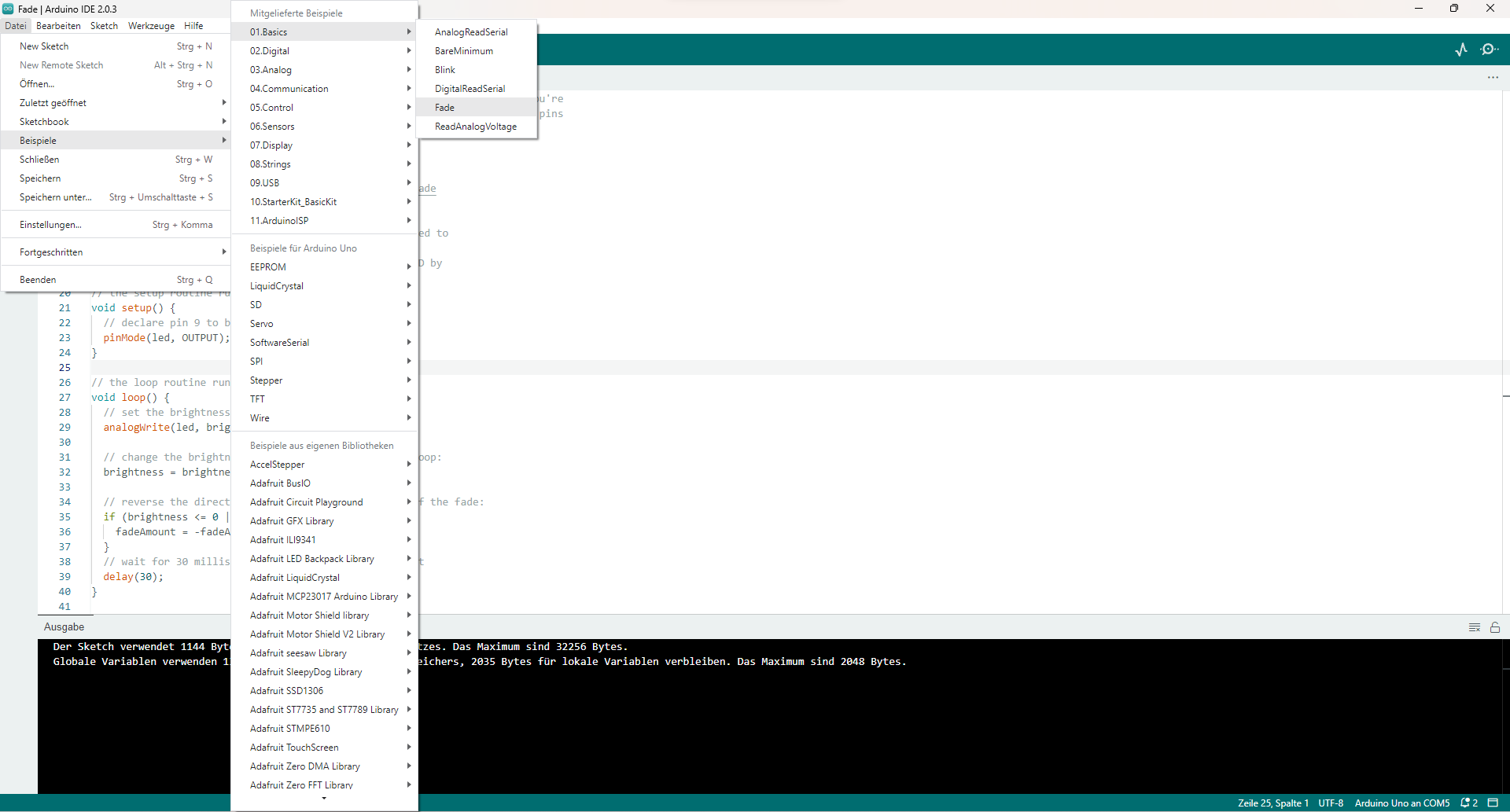 Zusatz: Testen Sie das Beispielprogramm «Fade» aus Ihrer Arduino IDE. Versuchen Sie den Code zu verstehen.DatentypBeschreibungintganze Zahl von -32’768 bis 32’767longganze Zahl von -2'147'483’648 bis 2'147'483’647boolWahrheitswert false oder truechar128 Schrift- und Steuerzeichen gemäss ASCII-Zeichensatzbytenichtnegative ganze Zahl von 0 bis 255floatDezimalzahlen mit 7 Stellen bis zu Grössen von ca. 1038Beispiel 4Das folgende Programm lässt die LED am Arduino Pin 4 des ATtiny85 leuchten. Dafür benötigen wir die Schaltung aus der untenstehenden Abbildung. Dabei ist zu beachten, dass der ATtiny85 über den Arduino Uno mit einer Betriebsspannung von 5 V versorgt werden muss.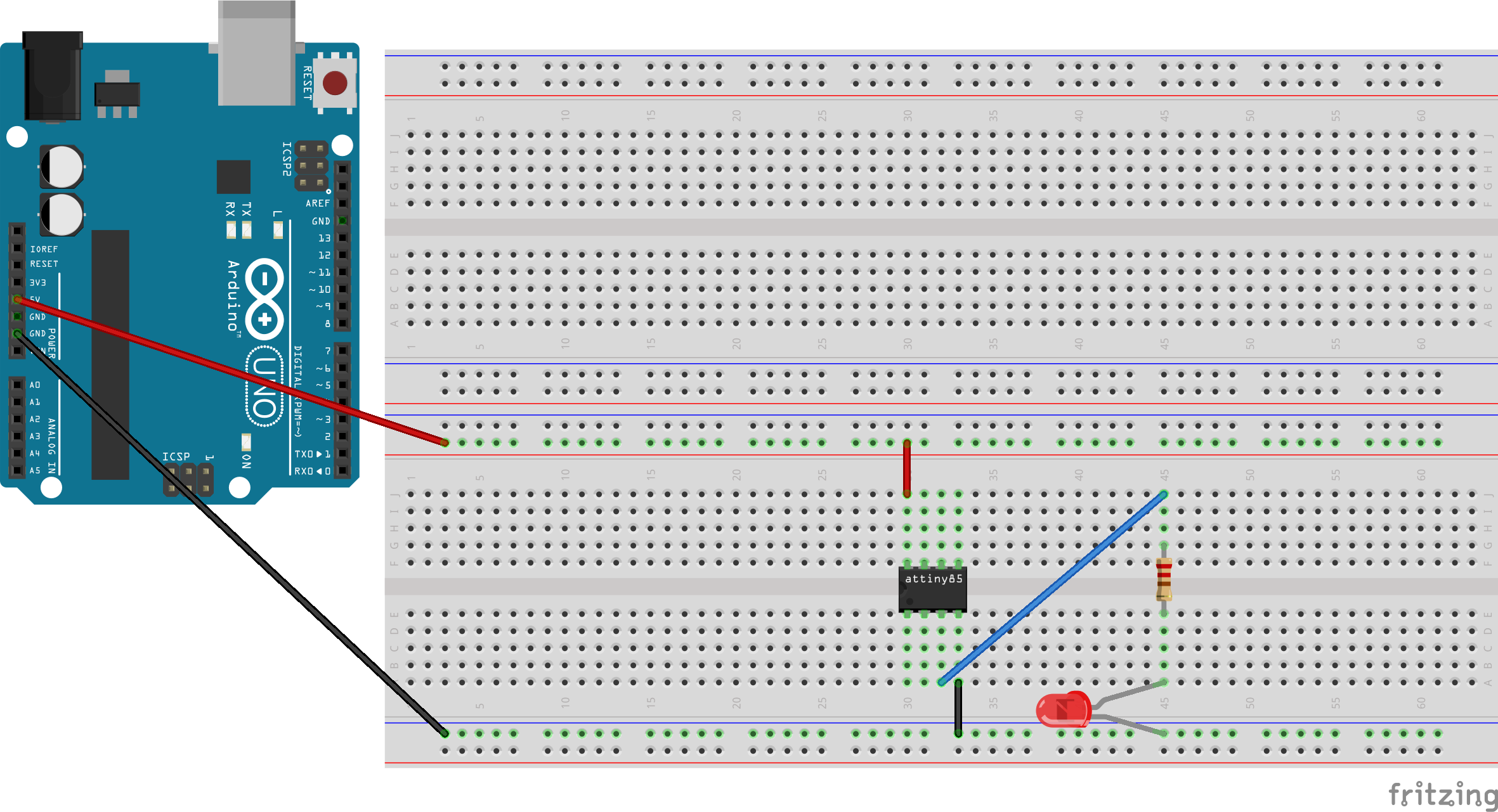 int LEDPin = 4;void setup() {  pinMode(LEDPin, OUTPUT);}void loop() {  digitalWrite(LEDPin, HIGH);  delay(1000);  digitalWrite(LEDPin, LOW);  delay(1000);}Wenn die Verkabelung steht und das Programm eingegeben wurde, kann es mit dem Menübefehl «Sketch > Mit Programmer hochladen» auf dem ATtiny85 ausgeführt werden.Aufgabe 4Erstellen Sie mit dem ATtiny85 eine «Ampel», welche abwechselnd eine rote, eine gelbe und eine grüne LED ein- und wieder ausschaltet. Achten Sie dabei auf die Vorwiderstände.AnwendungsaufgabeOrganisieren Sie ein Lichtsignal für eine Modelleisenbahn. Schalten Sie dieses mit dem ATtiny85. Informieren Sie sich dazu vorgängig über die Verdrahtung des Lichtsignals.
Vorsicht! Auch die LEDs des Lichtsignals benötigen Vorwiderstände!Beispiel 5Wir bauen zunächst die folgende Schaltung nach mit einem Taster, den wir hinterher wahlweise gedrückt halten und loslassen können. Dabei möchten wir beobachten, welche Werte der Arduino am digitalen Pin 2 misst. Dazu dient das untenstehende Programm. Die Ausgabe erfolgt wieder auf dem seriellen Monitor. Beim Widerstand handelt es sich um einen 10 kΩ Widerstand mit dem Farbcode Braun-Schwarz-Orange.int inputPin = 2;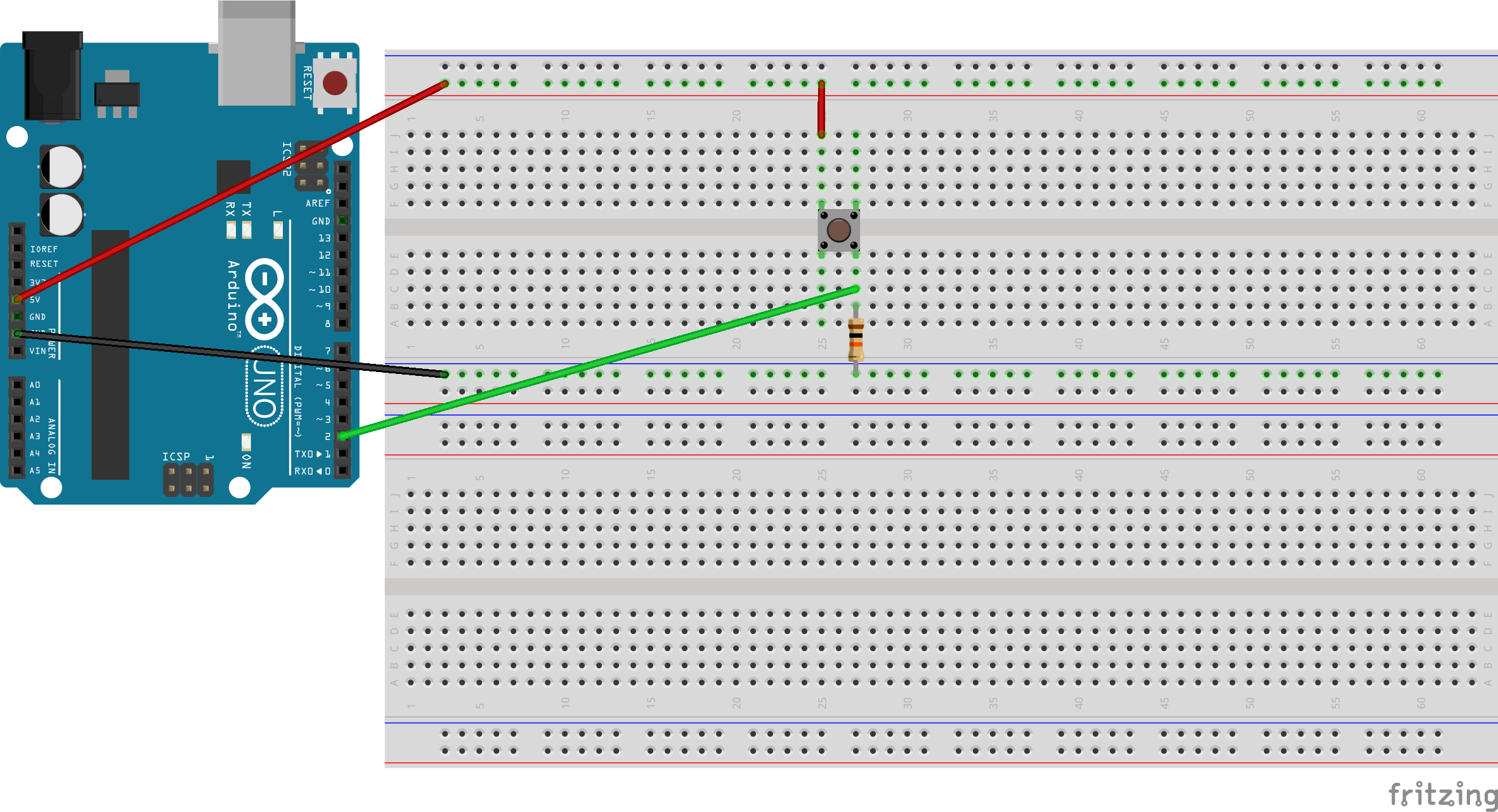 void setup() {  pinMode(inputPin, INPUT);  Serial.begin(9600);}void loop() {  int value = digitalRead(inputPin);  Serial.print("Gemessener Wert: ");  Serial.println(value);}Beispiel 6Wir erweitern die obige Schaltung, indem wir eine LED mit dem digitalen Pin 13 verbinden (Vgl. Abbildung). Anbei ausserdem der neue Programmcode.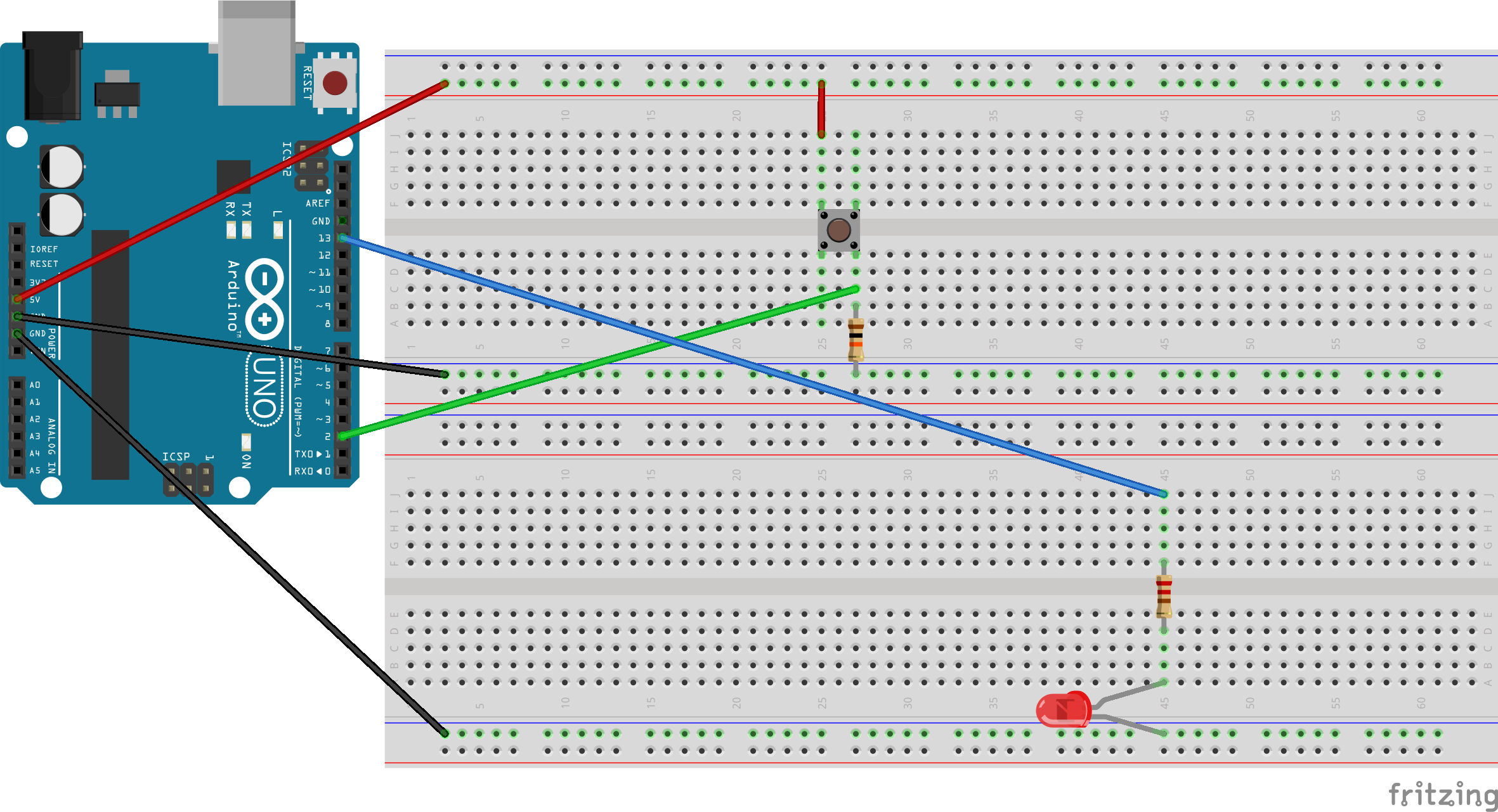 int inputPin = 2;int LEDPin = 13;void setup() {  pinMode(inputPin, INPUT);  pinMode(LEDPin, OUTPUT);}void loop() {  bool buttonPressed = digitalRead(inputPin);  if(buttonPressed) {    digitalWrite(LEDPin, HIGH);  }  else {    digitalWrite(LEDPin, LOW);  }}Aufgabe 5Verändern Sie das Programm aus Beispiel 6 so, dass die LED leuchtet, wenn der Taster nicht gedrückt wird.AnwendungsaufgabeErweitern Sie die Schaltung für Ihr Lichtsignal aus der letzten Anwendungsaufgabe so, dass Sie das Signal mit einem Taster umschalten können.Zusatz: Wenn Sie über eine Z21 verfügen, können Sie das Lichtsignal über DCC steuern. Sie benötigen dazu einen Optokoppler 6N137, mit dem Sie das DCC-Signal dekodieren können. Die Schaltung dazu zeigt Ihnen die folgende Abbildung. Für die Dekodierung des DCC-Signals erhalten Sie von Ihrer Lehrperson eine passende Library.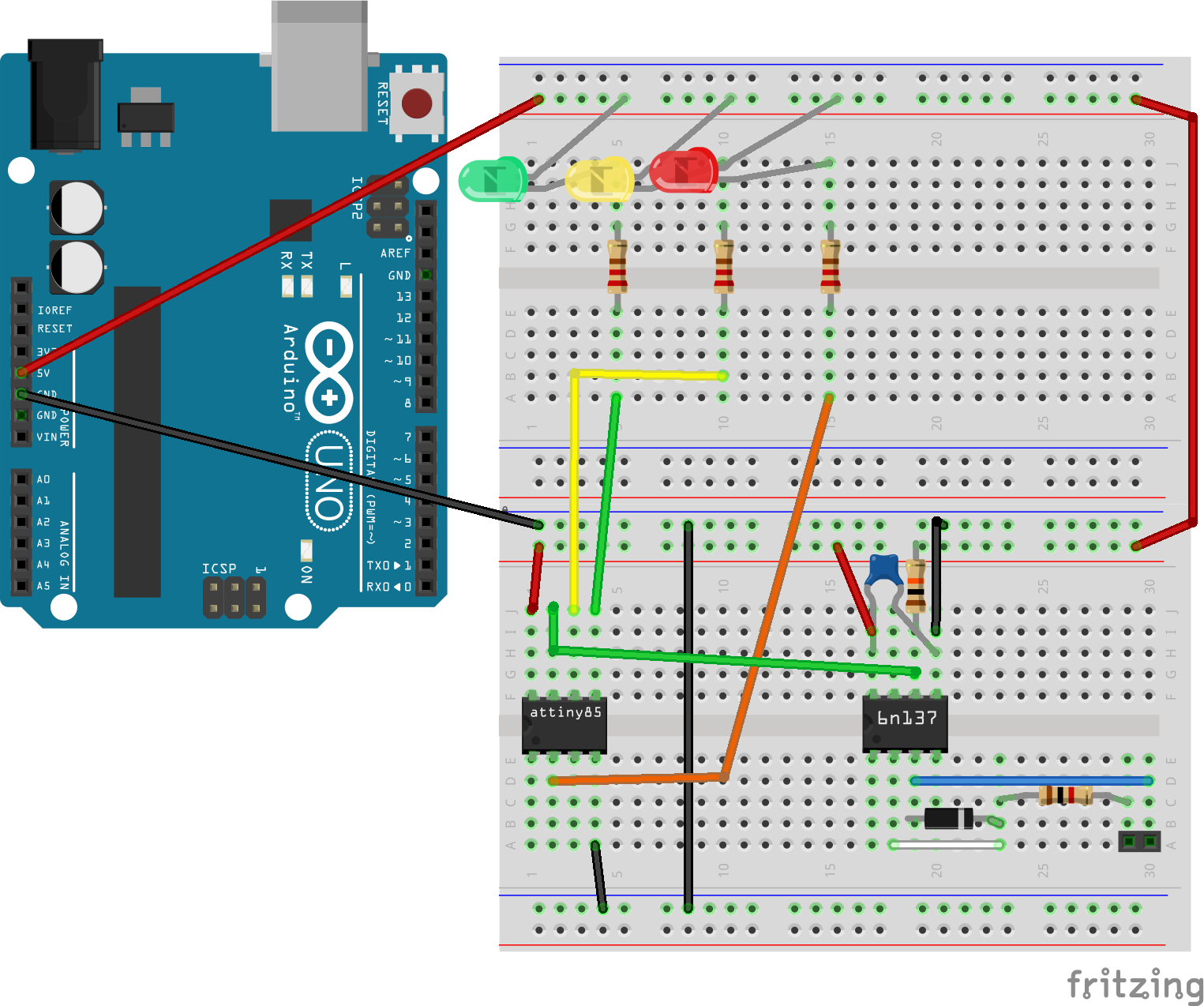 Beachten Sie, dass die LEDs diesmal direkt mit 5 V verbunden sind. Die Widerstände liegen somit zwischen der LED und GND und die LEDs leuchten, wenn wir die entsprechenden Pins auf LOW setzen. Dies ist bei Modellbahnsignalen oft so. Diese Schaltung heisst in der Fachsprache «common anode».Beispiel 7Die nachfolgende Abbildung zeigt eine einfache Schaltung von einem Motor mit dem Bauteil L293D. Der Programmcode ist direkt darunter zu finden. Beachten Sie beim Nachbauen der Schaltung, dass die halbrunde Einbuchtung der L293D nach links in Richtung des Arduino Uno schaut. Setzt man dieses Bauteil verkehrt herum ein, kann es irreparabel beschädigt werden. Die externe Stromquelle wird benötigt, weil der Motor eine Spannung von 9 V benötigt. Idealerweise verwenden Sie eine 9 V Batterie.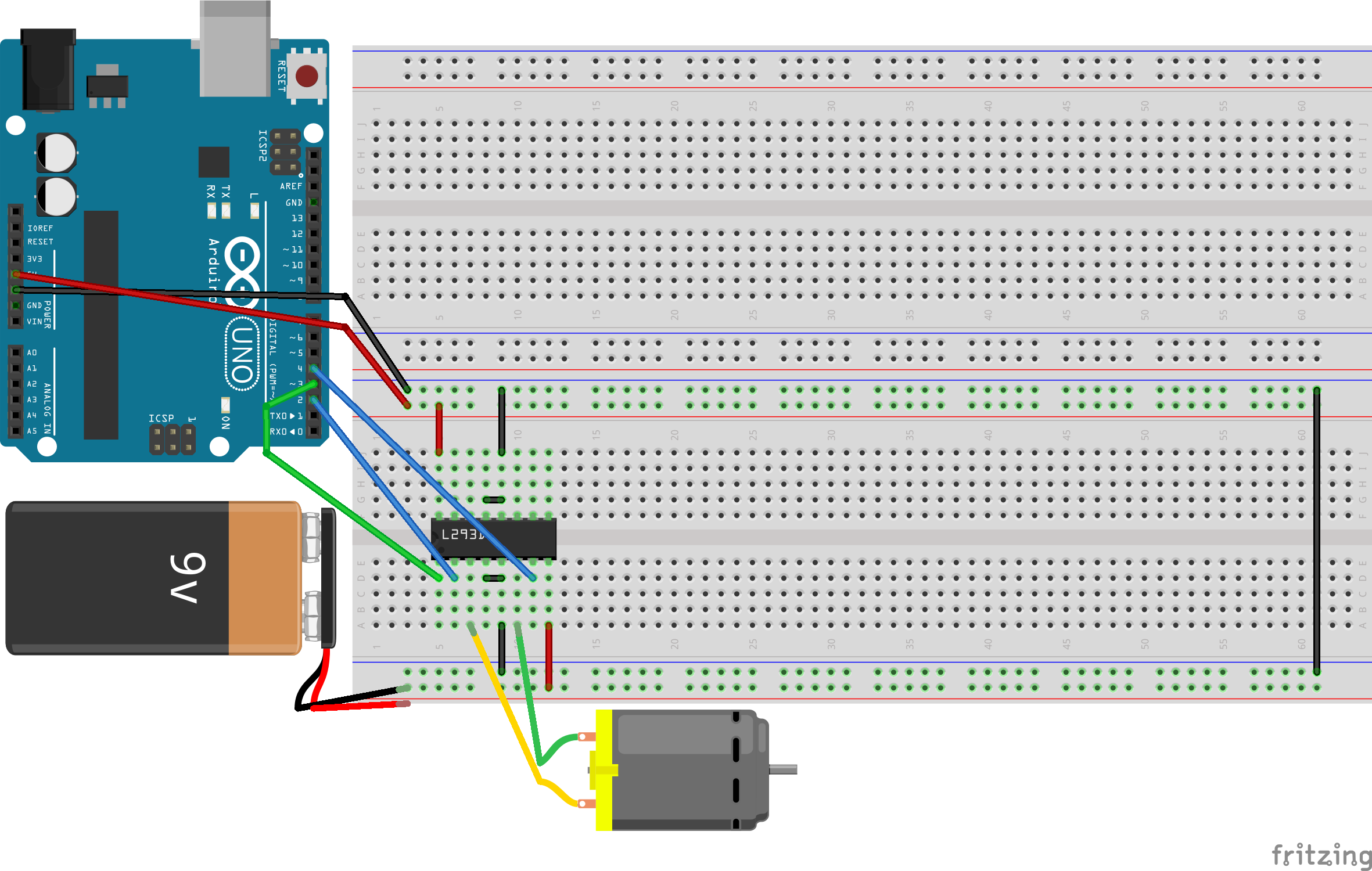 int hBridge1A = 2;int hBridge12Enable = 3;int hBridge2A = 4;void setup() {  pinMode(hBridge1A, OUTPUT);  pinMode(hBridge12Enable, OUTPUT);  pinMode(hBridge2A, OUTPUT);}void loop() {  digitalWrite(hBridge1A, HIGH);  digitalWrite(hBridge2A, LOW);  digitalWrite(hBridge12Enable, HIGH);  delay(2000);  digitalWrite(hBridge12Enable, LOW);  delay(2000);}Aufgabe 6Verändern Sie das Programm aus Beispiel 7 so, dass der Motor zuerst 3 Sekunden lang mit maximaler Geschwindigkeit in die eine Richtung dreht und anschliessend 4 Sekunden lang mit halber Geschwindigkeit in die Gegenrichtung. Verwenden Sie dazu den Befehl «analogWrite».Beispiel 8Die Schaltung aus dem letzten Beispiel wird auch für dieses Beispiel verwendet. Hier also das neue Programm mit zwei Funktionen «forward» und «backward» zur Steuerung des Motors.int hBridge1A = 2;int hBridge12Enable = 3;int hBridge2A = 4;void setup() {  pinMode(hBridge1A, OUTPUT);  pinMode(hBridge12Enable, OUTPUT);  pinMode(hBridge2A, OUTPUT);}void forward(int speed){  digitalWrite(hBridge1A, HIGH);  digitalWrite(hBridge2A, LOW);  analogWrite(hBridge12Enable, speed);}void backward(int speed){  digitalWrite(hBridge1A, LOW);  digitalWrite(hBridge2A, HIGH);  analogWrite(hBridge12Enable, speed);}void loop() {  forward(255);  delay(3000);  backward(128);  delay(4000);}Aufgabe 7Bauen Sie eine Schaltung mit zwei Motoren. Steuern Sie diese mit dem Bauteil L293D. Schreiben Sie dann ein Programm mit vier Funktionen motorAForward, motorABackward, motorBForward, motorBBackward. Überlegen Sie sich, wie man damit ein Fahrzeug steuern könnte. Vielleicht ergibt dies wieder neue Funktionen…AnwendungsaufgabeBauen Sie eine Weichenschaltung für Ihre Modelleisenbahn. Verwenden Sie dazu das Bauteil L293D.Zusatz: Wenn Sie über eine Z21 verfügen, können Sie die Weiche über DCC steuern. Sie benötigen dazu einen Optokoppler 6N137, mit dem Sie das DCC-Signal dekodieren können. Die Schaltung dazu zeigt Ihnen die folgende Abbildung. Für die Dekodierung des DCC-Signals erhalten Sie von Ihrer Lehrperson eine passende Library.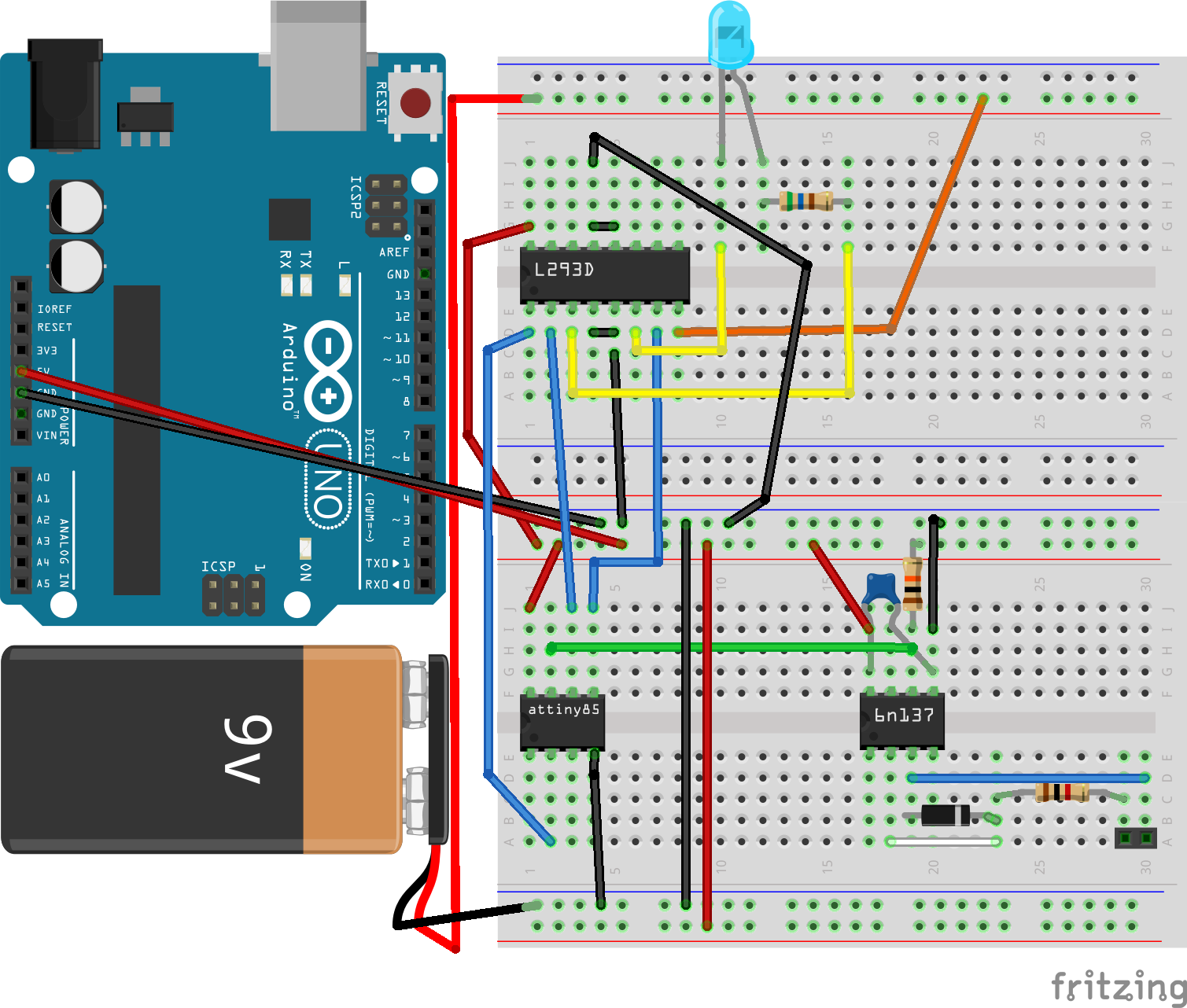 Die Weiche wird hier durch eine blaue LED dargestellt, daher der Vorwiderstand.Beispiel 9Die nachfolgende Abbildung zeigt, wie das Display angeschlossen wird.Damit man das Display verwenden kann, braucht man eine Grafik-Library namens Adafruit SSD1306. Die folgende Abbildung zeigt, wie man diese installiert.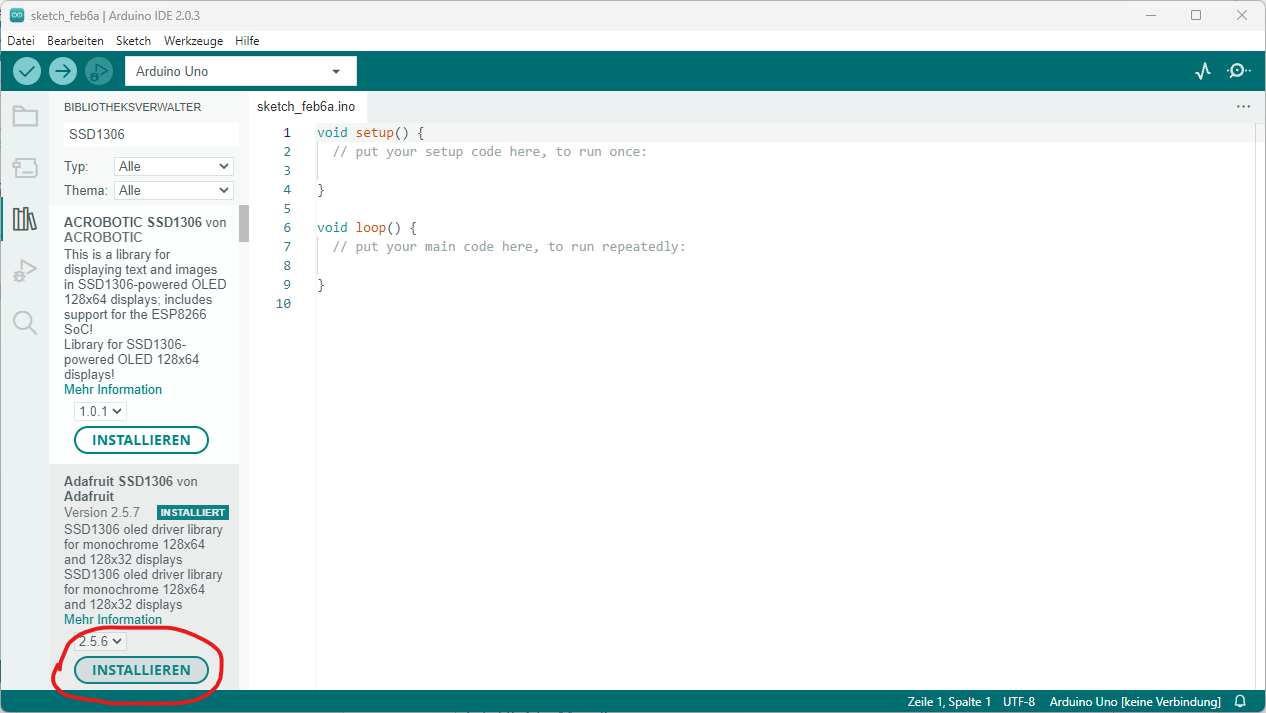 Danach testen wir das Display durch das Beispielprogramm zur Library. Dieses kann mit dem Menübefehl «Datei > Beispiele > Adafruit SSD1306 > ssd1306_128x64_i2c» geladen werden. Damit das Programm läuft, muss man eventuell noch auf Zeile 35 die Adresse 0x3D auf 0x3C ändern. Die I2C-Adresse ist jeweils abhängig vom Hersteller.Wenn dies funktioniert hat, können Sie das folgende Programm testen. Es soll einen Bildpunkt von der Position (10, 10) aus zunächst nach rechts bis zum rechten Rand wandern und dort umkehren lassen. Beachten Sie dabei, dass der Nullpunkt in der Computergrafik in der linken oberen Ecke liegt (Vgl. Abbildung unten).#include <SPI.h>#include <Wire.h>#include <Adafruit_GFX.h>#include <Adafruit_SSD1306.h>#define SCREEN_WIDTH 128 // OLED display width, in pixels#define SCREEN_HEIGHT 64 // OLED display height, in pixels#define OLED_RESET     -1 // Reset pin # #define SCREEN_ADDRESS 0x3C // could also be 0x3DAdafruit_SSD1306 display(SCREEN_WIDTH, SCREEN_HEIGHT, &Wire, OLED_RESET);int x = 10;  // x startint y = 10;  // y startint v = 2;   // speed in x-directionvoid setup() {  display.begin(SSD1306_SWITCHCAPVCC, SCREEN_ADDRESS);}void loop() {  display.clearDisplay();  display.drawPixel(x, y, SSD1306_WHITE);  x = x + v;  if (x > SCREEN_WIDTH) {  // right border    v = - v;  }  display.display();}Aufgabe 8Schreiben Sie ein Billardprogramm für das OLED-Display. Das Pixel soll dabei an jeder Bande abprallen. Benützen Sie dafür den Code aus Beispiel 9 als Grundlage.Tipp: Sie brauchen eine weitere Variable w für die Geschwindigkeit in y-Richtung.AnwendungsaufgabeBauen Sie eine Schaltung zum Messen der Geschwindigkeit Ihrer Modelleisenbahn-Loks. Halten Sie sich dazu an die Anleitung aus dem folgenden YouTube-Video:https://www.youtube.com/watch?v=Ywsuv9l1PBsIhre Lehrperson wird Ihnen die benötigten Bauteile zur Verfügung stellen.Tipp: Achten Sie darauf, dass der korrekte Massstab eingestellt ist.OperatorBeschreibung&&Logisches Und||Logisches Oder!Logisches Nicht, verneint den Ausdruck danach